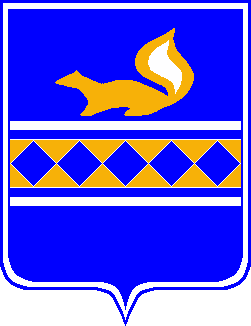 муниципальное образование пуровский районДОКЛАДНестерука Андрея НиконоровичаГлавы муниципального образования Пуровский районо достигнутых значениях показателей для оценки эффективности деятельности органов местного самоуправления муниципального образования Пуровский район за 2016 год и их планируемых значениях на 3-летний период                                                                                 Подпись _____________________                                                                                     Дата ________________________ г.	СОДЕРЖАНИЕI. Текстовая часть доклада Главы муниципального образования Пуровский район  о достигнутых значениях показателей для оценки эффективности деятельности органов местного самоуправления муниципального образования Пуровский район за 2016 год и их планируемых значениях на 3-летний период.ВведениеДанный доклад подготовлен во исполнение Указа Президента Российской Федерации от 28 апреля 2008 года № 607 "Об оценке эффективности деятельности органов местного самоуправления городских округов и муниципальных районов", постановления Правительства РФ от 17 декабря 2012 г. N 1317 "О мерах по реализации Указа Президента Российской Федерации от 28 апреля 2008 года № 607 "Об оценке эффективности деятельности органов местного самоуправления городских округов и муниципальных районов", подпункта "и" пункта 2 Указа Президента Российской Федерации от 07 мая 2012 года № 601 "Об основных направлениях совершенствования системы государственного управления" и распоряжения Правительства Ямало-Ненецкого автономного округа от 18 марта 2013 года № 119-РП "О форме доклада глав муниципальных образований (глав местных администраций) городских округов и муниципальных районов о достигнутых значениях показателей для оценки эффективности деятельности органов местного самоуправления городских округов и муниципальных районов в Ямало-Ненецком автономном округе за отчетный год и их планируемых значениях на 3-летний период".Доклад о достигнутых значениях показателей для оценки эффективности деятельности органов местного самоуправления за отчетный год и их планируемых значениях на 3-летний период формируется ежегодно и предоставляется в исполнительный орган государственной власти Ямало-Ненецкого автономного округа для проведения анализа эффективности деятельности органов местного самоуправления и подготовки сводного доклада Ямало-Ненецкого автономного округа. С целью формирования доклада в муниципальном образовании Пуровский район организован сбор информации о достигнутых значениях показателей для оценки эффективности деятельности органов местного самоуправления, утвержден перечень ответственных лиц.Межведомственная рабочая группа ежегодно проводит согласование доклада Главы муниципального образования.В докладе отражены основные достижения, значимые мероприятия, приоритетные направления социально-экономического развития муниципального образования Пуровский район за отчетный период и на среднесрочную перспективу.Предметом оценки достигнутых значений показателей являются результаты деятельности органов местного самоуправления в следующих сферах:экономическое развитие;дошкольное образование;общее и дополнительное образование;культура;физическая культура и спорт;жилищное строительство и обеспечение граждан жильем;жилищно-коммунальное хозяйство;организация муниципального управления;энергосбережение и повышение энергетической эффективности.Показатели доклада дают предоставление об основных тенденциях социального и экономического развития района, позволяя как оценить текущую ситуацию, так и, проследив динамику последних лет, спрогнозировать будущее состояние района.Раздел 1. Основные цели, тактические задачи муниципального образования на среднесрочную перспективуЦели и задачи деятельности органов местного самоуправления Пуровского района определены с учетом Стратегии социально-экономического развития Пуровского района, главными целями которой на среднесрочную перспективу заявлены сохранение уровня и качества жизни населения, устойчивое развитие экономики района. К основным задачам отнесены формирование условий для стабильного развития экономики района, улучшения демографической ситуации путем развития социальной, культурной и спортивной инфраструктуры, повышения качества оказания муниципальных услуг, проведения активной молодёжной политики, развития бизнеса, создания комфортных условий проживания.Краткая характеристика текущей ситуацииВ течение 2016 года в Пуровском районе сохранялась стабильная социально-экономическая ситуация. Большинство показателей отражают положительную динамику по отношению к 2015 году.На территории Пуровского района сохраняется благоприятная демографическая ситуация. По данным территориального органа Федеральной службы государственной статистики по Тюменской области численность постоянного населения Пуровского района на 1 января 2017 года составила 52 090 человек, в том числе: 60,9% (31 747 человек) — городское население; 39,1% (20 343 человек) — сельское население.Всего на территории муниципального образования Пуровский район за 2016 год родилось 735 человек, по сравнению с 2015 годом наблюдается снижение рождаемости на 10% (82 человека), при этом сохранился положительный естественный прирост населения — 477 человек (городское население — 315 человек, сельское — 162 человека). Коэффициент естественного прироста составил 9,2 человека на 1000 человек населения. Миграционное сальдо за 2016 год составило "минус" 326 человек. В сравнении  с 2015 годом отмечено уменьшение оттока населения на 114 человек.  На постоянное место жительства на территорию района в отчетном году прибыло 2 631 человека (101% к уровню 2015 года), выехало за пределы района – 2 957 человек (97,2% к уровню 2015 года). На выезд ямальцев за пределы района оказывают влияние  действующие программы по переселению граждан в районы с более благоприятным климатом.Среднегодовая численность населения Пуровского района составила 52 014 человек, что на 0,2% (115 человек) выше уровня 2015 года. На начало 2020 года прогнозируется увеличение численности населения до 52 309 человек.Численность коренного населения, проживающего на территории Пуровского района, увеличилась по сравнению с 2015 годом на 5,9% (307 человек) и составила 5 493 человека. Доля коренного населения в общей численности района составляет 10,5%, из них 33,9%  (1 861 человек) ведут кочевой образ жизни. Положительный естественный прирост коренного населения подтверждает эффективность проводимой на территории Ямало-Ненецкого автономного округа и Пуровского района политики в отношении коренных малочисленных народов Севера.Ситуация на рынке труда положительная. В 2016 году среднесписочная численность работников района составила 53 919 человек. Уровень регистрируемой безработицы за 2016 год снизился на 0,26 процентных пункта и на 1 января 2017 года составил 0,81% от экономически активного населения. Численность официально зарегистрированных безработных в сравнении с аналогичным периодом прошлого года снизилась на 24,5% (102 человека) и составила 315 человек. Одним из основных показателей повышения качества жизни населения служит рост доходов населения. Среднемесячная номинальная начисленная заработная плата (по данным статистики) на одного работника (с учетом обособленных предприятий) за 2016 год увеличилась на 7,4% и достигла 88 793,10 рублей.В текущем году лидирующие позиции по уровню заработной платы продолжают занимать предприятия отраслей топливно-энергетического комплекса: добычи полезных ископаемых – 106 145 рублей,  обрабатывающего производства – 102 186 рублей.  Среднемесячная начисленная заработная плата бюджетной сферы за отчетный период составила 52 422 рублей или 101,9% от значения показателя 2015 года. Реализация мероприятий, направленных на повышение заработной платы педагогических работников образовательных учреждений, во исполнение майских Указов Президента Российской Федерации, способствовали увеличению средней заработной платы работников бюджетной сферы.По итогам 2016 года достигнуты следующие показатели:в образовательных учреждениях общего образования - 76 213,51 руб. или 102,1% от планового значения  74 644,50 руб.,в дошкольных образовательных учреждениях - 63 257,05 руб. или 101,9% от планового значения  62 055,04 руб.,в учреждениях дополнительного образования детей - 73 654,40 руб. или 102,2% от планового значения 72 039,46 руб. Размер средней заработной платы педагогических работников учреждений дополнительного образования культуры составил - 72 263,44 руб. или 100,3% от планового значения 72 039,46 руб.Размер средней заработной платы работников учреждений культуры составил – 58 244,00 руб. или 101,2% от планового значения 57 550,91 руб.Размер средней заработной платы педагогических работников учреждений дополнительного образования спортивной направленности составил - 72 374,31 руб. или 100,5% от планового значения 72 039,46 руб.Средний размер трудовой пенсии по данным Управления Пенсионного фонда Российской Федерации в Пуровском районе Ямало-Ненецкого автономного округа на конец отчетного года увеличился на 2,4% и составил 18 539 рублей  (в 2015 году ‒ 18 105 рублей), или 21% по отношению к среднемесячной заработной плате.По состоянию на 01.01.2017 12 481 человек или 23,7% населения района являются  получателями пенсии, из них работающие пенсионеры 4 961 человек.Промышленность. За 2016 год промышленными организациями района отгружено товаров собственного производства, выполнено работ и услуг собственными силами по крупным и средним организациям на сумму 948,3 млрд. руб., что на 7,3% больше объёма предыдущего года, из них:– 616,96 млрд. руб. (65,1%) – добыча полезных ископаемых; – 320,15 млрд. руб. (33,7%) – обрабатывающие производства;– 11,20 млрд. руб. (1,2%) – производство, распределение электроэнергии, газа и воды.На долю Пуровского района приходится 65,9% от объема добытой нефти в целом по Ямало-Ненецкому автономному округу. Объем добычи нефти за 2016 год составил 17,7 млн. тонн (97,1% уровня 2015 года).  Основными нефтедобывающими предприятиями в районе остаются дочерние предприятия ПАО "Газпром" и ОАО НК "Роснефть". Предприятиями ПАО "Газпром" добыто 7,9 млн. тонн нефти, что составляет 44,7% от объемов добытой нефти в целом по Пуровскому району. Компанией ОАО "НК "Роснефть" добыто 4,7 млн. тонн нефти, или 26,4%, ООО "Заполярнефть" − 2,8 млн. тонн или 15,6% добычи нефти по Пуровскому району в целом. Доля остальных нефтедобывающих предприятий – 13,3% (2,3 млн. тонн).Добыча газа в Пуровском районе производилась 18 предприятиями. Суммарная добыча природного газа составила  – 195,2 млрд. куб. метров (38,3% объема добытого газа ЯНАО) или 101,8% уровня 2015 года. Лидирующие позиции по добыче газа занимают дочерние предприятия ПАО "Газпром" – 102,3 млрд. куб. метров газа или 52,4% всей добычи в Пуровском районе. ОАО "Арктикгаз" – 26,4 млрд. куб. м или 13,5%. ООО "Новатэк-Таркосаленефтегаз" – 12,6 млрд. куб. м (6,5%), ЗАО "Пургаз" – 11,7 млрд. куб. м, (6,0%) всей добычи газа в Пуровском районе. Доля остальных предприятий в общей добыче газа по району – 21,6% (42,2 млрд. куб. метров). Добычу газового конденсата осуществляли 14 предприятий, 72,2% добытого газового конденсата по округу приходится на Пуровский район. За отчетный год добыто газового конденсата 13,9 млн. тонн, что составляет 94,2% уровня 2015 года. Наибольший объем добычи газового конденсата по Пуровскому району приходится на ОАО "Арктикгаз" − 45,9% (6,4 млн. тонн), и 35,2% (4,9 млн. тонн) дочерние предприятия ПАО "Газпром". Доля остальных предприятий в добыче газового конденсата по району составила 18,9% или 4,1 млн. тонн.Пуровский завод по переработке конденсата (ООО "НОВАТЭК-Пуровский ЗПК"), занимающийся переработкой деэтанизированного газового конденсата, а так же производством стабильного газового конденсата и сжиженных углеводородных газов. В 2016 году объем добычи углеводородов составил 537,9 млн. баррелей нефтяного эквивалента (бнэ), в том числе 66,1 млрд. куб. м природного газа и 12 441 тыс. тонн жидких углеводородов (газовый конденсат и нефть). По сравнению с 2015 годом добыча углеводородов увеличилась на 3,1%, добыча природного газа сократилась на 1,8 млрд. куб. м или на 2,7%, добыча жидких углеводородов увеличилась на 3 347 тыс. тонн или на 36,8%. Объем переработки деэтанизированного газового конденсата на Пуровском ЗПК составил 12 397 тыс. тонн, увеличившись на 3,1% по сравнению с 2015 годом.Агропромышленный комплекс — основной сектор экономики, обеспечивающий занятость коренного населения традиционными видами деятельности: рыболовство и переработка рыбы, оленеводство, звероводство. Число предприятий агропромышленного комплекса района составляют: 2 сельскохозяйственных, 5 рыбодобывающих и одно рыбоперерабатывающее предприятие, на которых занято 1 046 человек, из них 80% — представители коренных народов. Общий объем выручки предприятий в 2016 году составил 129,5 млн. руб. (2015 год ‒126,3 млн. руб.), в том числе от реализации сельскохозяйственной продукции – 120,5 млн. руб. (2015 год – 119,0 млн. руб.). Финансовая поддержка предприятий агропромышленного комплекса за счет бюджетных средств позволила достигнуть следующих производственных показателей:— поголовье оленей увеличилось на 3,8% (668 голов) и составило 18 447 гол. (2015 год – 17 779 гол.);— объем выловленной рыбы выше уровня 2015 года на 8,1% и составил 1 359,1 тонн (1 257,8 тонн – 2015 год);— сбор дикоросов (ягод) увеличился в 2,5 раза и составил 50,7 тонны (2015 год – 20,1 тонн); В целях поддержки предприятий агропромышленного комплекса, планируется продолжить реализацию программных мероприятий по поддержке традиционных методов ведения хозяйств и на территории района. Содействие развитию малого и среднего предпринимательства является одним из приоритетных направлений экономического и социального развития Пуровского района.На 01 января 2017 года на территории Пуровского района зарегистрировано 2308 субъектов малого предпринимательства, из них 29% — организации, 71% — индивидуальные предприниматели. Свою деятельность индивидуальные предприниматели осуществляют в следующих сферах: торговля − 45,5%, транспортные услуги – 26,6%, операции с недвижимым имуществом – 7,8%, оказание коммунальных, социальных, персональных услуг – 7,9%, прочие услуги – 12,2. Объем налоговых поступлений от субъектов малого и среднего предпринимательства в бюджет Пуровского района за 2016 год составил 117,8 млн. руб.В отчетном году в рамках реализации подпрограммы "Поддержка малого и среднего предпринимательства" муниципальной программы "Развитие приоритетных направлений экономики" поддержка оказана 95 субъектам, в том числе финансовая ‒ 87 субъектам, что позволило сохранить 281 рабочее место. На реализацию мероприятий направлено 13,8 млн. руб., из них 6,5 млн. руб. за счет средств бюджета района.На плановый период мероприятия по обеспечению системной поддержки малого и среднего предпринимательства будут продолжены, что позволит сохранить действующие и создать новые предприятия малого и среднего бизнеса.Доля инвестиций в основной капитал в Пуровском районе составляет 11,5% от объема инвестиций в целом по Ямало-Ненецкому автономному округу,  что составляет 124 247,9 млн.руб. Объем инвестиций в основной капитал за счет бюджетных средств за текущий год составил 326,9 млн. руб.На реализацию мероприятия "Бюджетные инвестиции в объекты капитального строительства муниципальной собственности" за счет средств окружного и местного бюджета за 2016 год освоено 182,7 млн. руб., что составляет 74,1% к годовому объему бюджетных ассигнований из них на объекты:- жилищного строительства - на сумму 0,3 млн. руб.- коммунального и дорожного хозяйства – 136,2 млн. руб., из них 9,2 млн. руб. средства окружного бюджета;- образования  – 42,1 млн. руб.;- физической культуры и спорта, и объекты молодежной политики, здравоохранение – 4,1 млн. руб. В 2016 году на территории муниципального образования Пуровский район введен в эксплуатацию бассейн на 6 дорожек в г. Тарко-Сале, кафе в п. Уренгой, объекты жилищно-коммунального хозяйства: инженерное обеспечение и благоустройство жилых комплексов в районе ул. Геофизиков – ул. Совхозная и мкр. Окуневый г. Тарко-Сале, инженерное обеспечение детского сада на 300 мест в городе Тарко-Сале.Проведены работы по разработке и корректировке проектно-сметной документации, а также получено положительное заключение государственной экспертизы по объектам: полигон твердых бытовых отходов п. Пурпе, п. Уренгой, д. Харампур, "Водоснабжение с. Самбург Пуровского района", "Теплоснабжение с. Самбург". Проведены инженерные изыскания и землеустроительные работы по объектам: "Газопровод от Губкинского ГПЗ до п. Пурпе", "Полигон твердых бытовых отходов в поселке Ханымей", "Инженерное обеспечение земельных участков для индивидуальной застройки в поселке Ханымей Пуровского района". В рамках Адресной инвестиционной программы Ямало-Ненецкого автономного округа за счет средств окружного бюджета в текущем году велось строительство объекта инженерное обеспечение 6-го мкр. в п. Уренгой.Раздел 2. Описание показателей эффективности деятельности органов местного самоуправленияЭкономическое развитиеРазвитие малого и среднего предпринимательства1. Число субъектов малого и среднего предпринимательства.Единица измерения – единиц на 10 тыс. человек населения.Источник информации: Управление экономики Администрации Пуровского районаКомментарий к показателю: В 2016 году значение показателя составило 443,73 единиц, в сравнении с 2015 годом значение показателя снизилось на 1,5%. Количество субъектов малого бизнеса на 1 января 2017 года составило 2 308 единиц, в том числе количество организаций ‒ 673 единицы, индивидуальных предпринимателей ‒ 1 635 единиц. Число субъектов малого и среднего предпринимательства сократилось в сравнении с 2015 годом на 31 ед. (1,3%).  Расчет показателя произведен по данным Межрайонной ИФНС России № 3 по Ямало-Ненецкому автономному округу, по числу субъектов малого предпринимательства, в соответствии с Единым реестром субъектов малого и среднего предпринимательства. Юридические лица и индивидуальные предприниматели, не представившие налоговую отчетность и сведения о среднесписочной численности работников, не подлежат включению в РСМП в автоматизированном режиме.Поддержка малого бизнеса остается важным направлением в развитии экономики района. Муниципальная поддержка субъектов малого и среднего предпринимательства осуществляется с 2009 года, с 2014 года в рамках реализации подпрограммы "Поддержка малого и среднего предпринимательства" муниципальной программы "Развитие приоритетных направлений экономики". Поддержка осуществляется по таким направлениям как: финансовая; имущественная; информационная и консультационная, поддержка организаций, образующих инфраструктуру поддержки субъектов малого и среднего предпринимательства.На плановый период к 2019 году прогнозируется увеличение значение показателя до 478,59 единиц на 10 тыс. человек населения.2. Доля среднесписочной численности работников (без внешних совместителей) малых и средних предприятий в среднесписочной численности работников (без внешних совместителей) всех предприятий и организаций.Единица измерения – процент.Источник информации: Управление экономики Администрации Пуровского районаКомментарий к показателю:  Доля среднесписочной численности работников малых и средних предприятий в среднесписочной численности работников всех предприятий и организаций за 2016 год составила 7,65%. В сравнении с аналогичным периодом прошлого года значение показателя увеличилось на 0,23 процентных пункта. К 2019 году прогнозируется увеличение значения показателя  до 7,73%.Улучшение инвестиционной привлекательности3. Объем инвестиций в основной капитал (за исключением бюджетных средств) в расчете на 1 жителя.Единица измерения – рублей.Источник информации: Управление экономики Администрации Пуровского района.Комментарий к показателю: Объем инвестиций в основной капитал (за исключением бюджетных средств) в расчете на 1 жителя района за 2016 год составил 2 382 454,80 рублей, что ниже значения показателя 2015 года на 32,8%. Общий размер инвестированного капитала уменьшился на 32,7% (60,4 млрд. руб.) и составил 124,2 млрд. руб.На плановый период прогнозируется рост инвестиций на 31,8% до 3 141 225,64 руб. к 2019 году. Исходя из сценарных условий социально-экономического развития автономного округа и прогнозных данных предприятий на 2017 − 2019 годы, объем инвестиций в основной капитал организаций в 2017 году составит 152,3 млрд. рублей, к 2019 году прогнозируется на уровне 164,3 млрд. рублей. В среднесрочной перспективе основной приток инвестиций будет обеспечиваться за счет продолжения реализации крупных инвестиционных проектов:строительство Новоуренгойского газохимического комплекса (НГХК) для производства полиэтилена низкой плотности различных марок (планируемый срок сдачи − 2019 год);разработка, освоение и промышленная эксплуатация Участка 1А Ачимовских отложений Уренгойского нефтегазоконденсатного месторождения (срок реализации − 2011 − 2029 годы);разработка Уренгойского и Яро-Яхинского нефтегазоконденсатных месторождений (срок реализации − 2011 − 2023 годы);полномасштабная разработка Восточно-Уренгойского и Ново-Уренгойского лицензионных участков ЗАО "РОСПАН ИНТЕРНЕШНЛ" (срок реализации − 2014 − 2027 годы).Бюджетные инвестиции в объекты капитального строительства направлены на проектно-изыскательские работы и строительные работы по объектам жилищно-коммунального хозяйства и социальной сферы. Большая часть бюджетных инвестиций направлена на инженерное обеспечение микрорайонов в целях комплексного обеспечения территории для жилищной застройки.  4. Доля площади земельных участков, являющихся объектами налогообложения земельным налогом, в общей площади территории городского округа (муниципального района).Единица измерения – процент.Источник информации: Департамент имущественных и земельных отношений Администрации Пуровского района.Комментарий к показателю: Доля площади земельных участков, являющихся объектами налогообложения земельным налогом, в общей площади территории муниципального района в 2016 году составила 0,05%. Общая площадь территории Пуровского района, подлежащая налогообложению в соответствии с действующим законодательством составила 2 507 571,54 га.Площадь земельных участков, являющихся объектами налогообложения земельным налогом за отчетный период увеличилась на 13,3% (154,72 га) и составила 1 323,72 га (2015 год ‒ 1 169 га), из них:‒ площадь земельных участков, расположенных на межселенной территории, предоставленных в собственность, постоянное (бессрочное) пользование, безвозмездное срочное пользование юридическим лицам увеличилась на 10% (119,72 га) и составила 1 194,72 га (2015 год ‒ 1 075 га), в связи с уточнением информации о площади земельных участков, расположенных на межселенной территории, находящихся на праве постоянного (бессрочного) пользования у предприятий ТЭК; ‒ площадь земельных участков, предоставленных в собственность физическим лицам увеличилась на 31,3% (0,69 га) и составила 2,89 га (2015 год ‒ 2,2 га);‒ площадь земельных участков, предоставленных в постоянное (бессрочное) пользование или пожизненно наследуемое владение увеличилась на 36,7% (33,2 га) до 123,6 га (2015 год ‒ 90,4 га);‒ площадь земельных участков, предоставленных многодетным семьям, увеличилась в 2 раза (на 0,9419 га) и составила 1,7419 га (2015 год ‒ 0,8 га);‒ площадь земельных участков, зарегистрированных в порядке Федерального закона от 30.06.2006 № 93-ФЗ увеличилась на 25% (0,15 га ) до 0,75 га (2015 год ‒ 0,6 га).Сельское хозяйство5. Доля прибыльных сельскохозяйственных организаций в общем их числе.Единица измерения – процент.Источник информации: МКУ "Управление по развитию агропромышленного комплекса Пуровского района".Комментарий к показателю: На территории Пуровского района в 2016 году осуществляли хозяйственную деятельность два сельскохозяйственных предприятия - ОАО "Совхоз Пуровский" и ООО "Совхоз Верхне-Пуровский". Среднегодовая численность работников предприятий на 01 января 2017 года — 492 человека.Предприятия сохранили и развивают традиционные отрасли хозяйствования: оленеводство, рыбодобыча, производство и заготовка мяса, сбор дикоросов, охотопромысел. Деятельность предприятий осуществляется как за счет собственных средств, так и за счет привлеченных субсидий на поддержку сельскохозяйственного производства всех уровней бюджетов (федеральный, окружной, областной, местный). Оба предприятия рентабельны. С 2017 года на территории района начинает осуществлять производственную деятельность сельскохозяйственное предприятие ООО "Веритас" (животноводческий комплекс в п. Пурпе). На сегодняшний день на предприятии завершается монтаж и подготовка линии по производству молока. Максимальная производительность линии — переработка до двух тысяч тонн молока в сутки. Кроме этого, здесь планируется изготавливать несколько видов кефира, сметаны и творога. В связи с длительной окупаемостью проекта на трехлетний период планируется снижение доли прибыльных сельскохозяйственных предприятий до 66,67% от их общего количества.Дорожное хозяйство и транспорт6. Доля протяжённости автомобильных дорог общего пользования местного значения, не отвечающих нормативным требованиям, в общей протяжённости автомобильных дорог общего пользования местного значения.Единица измерения – процент.Источник информации: Управление транспорта, связи и систем жизнеобеспечения Администрации Пуровского района, муниципальные образования городских и сельских поселений Пуровского района (форма статистического наблюдения № 3-ДГ (мо)).Комментарий к показателю: В соответствии с инструкцией по подготовке доклада Главы муниципального района и статистического отчёта Росстат (Форма № 3-ДГ (мо)) доля протяжённости автомобильных дорог общего пользования местного значения, не отвечающих нормативным требованиям, в общей протяжённости автомобильных дорог общего пользования местного значения отсутствует. В 2016 году протяженность улично-дорожной сети поселений Пуровского района составила 185,3 км, что на 5,4 км больше значения прошлого года (179,9 км), в связи с уточнением протяженности автомобильных дорог и увеличением протяженности в г. Тарко-Сале и п.г.т. Уренгой на 3 км в каждом, а также уменьшением на 0,6 км в п. Пурпе за счет исключения протяженности тротуаров из протяженности автодорог.7. Доля населения, проживающего в населенных пунктах, не имеющих регулярного автобусного и (или) железнодорожного сообщения с административным центром городского округа (муниципального района), в общей численности населения городского округа (муниципального района). Единица измерения – процент.Источник информации: Управление транспорта, связи и систем жизнеобеспечения Администрации Пуровского района, муниципальные образования городских и сельских поселений Пуровского района.Комментарий к показателю: Среднегодовая численность населения в населенных пунктах, не имеющих регулярного автобусного сообщения (с. Самбург, с. Халясавэй, д. Харампур, с. Толька) составляет 3 658 человек или 7,03% от среднегодовой численности населения Пуровского района. Увеличение значения показателя на 0,05 процентных пункта связано с приростом в 2016 году численности населения, проживающего в населённых пунктах, имеющих регулярное сообщение с районным центром и приростом численности населения, проживающего в населённых пунктах, не имеющих регулярного сообщения с районным центром.Для обеспечения связи населения, проживающего на отдаленных сельских территориях с административным центром ежегодно строятся межселенные автозимники. Население с. Самбург, с. Халясавэй, с. Толька имеют возможность добраться до административного центра муниципального района воздушным транспортом. Население с. Самбург имеет возможность доехать до административного центра муниципального района речным транспортом в период с июня по октябрь. Из деревни Харампур имеется круглогодичное наземное сообщение через Северо-Тарасовское месторождение.Доходы населения8. Среднемесячная номинальная начисленная заработная плата работников:крупных и средних предприятий и некоммерческих организаций;муниципальных дошкольных образовательных учреждений;муниципальных общеобразовательных учреждений;учителей муниципальных общеобразовательных учреждений;муниципальных учреждений культуры и искусства;муниципальных учреждений физической культуры и спорта.Единица измерения – рублей.Источник информации: Управление экономики Администрации Пуровского района, Департамент образования Администрации Пуровского района, Управление культуры Администрации Пуровского района, Управление по физической культуре и спорту Администрации Пуровского района.Комментарий к показателю: В 2016 году:‒ среднемесячная номинальная начисленная заработная плата работников крупных и средних предприятий и некоммерческих организаций  увеличилась на 7,4% в сравнении с 2015 годом, значение показателя составило 88 793,10 руб. На плановый период прогнозируется увеличение заработной платы до 96 678 руб. (8,9%) к 2019 году;‒ среднемесячная номинальная начисленная заработная плата работников муниципальных дошкольных образовательных учреждений увеличилась на 1,1% в сравнении с аналогичным периодом прошлого года и составила 42 357,80 руб. Средняя заработная плата педагогических работников дошкольных образовательных учреждений доведена до уровня средней заработной платы в сфере общего образования и составляет 63 257,1 руб., что выше утвержденного целевого значения на 1,9% (утвержденное целевое значение – 62 055,04 руб.). В сравнении с 2015 годом средний размер заработной платы педагогических работников дошкольных образовательных учреждений  увеличился на 2,6% (2015 год ‒ 61 667,1 руб.);‒ среднемесячная номинальная начисленная заработная плата работников муниципальных общеобразовательных учреждений увеличилась на 0,1% в сравнении с аналогичным периодом прошлого года и составила 58 204,8 руб. Средняя заработная плата педагогических работников общеобразовательных учреждений в 2016 году доведена до уровня средней заработной платы в сфере общего образования и составляет 76 213,5 руб., что выше утвержденного целевого значения на 2,1% (утвержденный целевой показатель 74 644,5 руб.).  В сравнении с 2015 годом средний размер заработной платы педагогических работников общеобразовательных учреждений Пуровского района возрос на 0,4% (2015 год – 75 912,1руб.);‒ среднемесячная номинальная начисленная заработная плата учителей муниципальных общеобразовательных учреждений увеличилась на 0,4% в сравнении с аналогичным периодом прошлого года и составила 80 204,96 руб. ‒ среднемесячная номинальная начисленная заработная плата   работников учреждений культуры и искусства увеличилась в сравнении с 2015 годом  на 4,06% и составила 56 873,37 руб.: работников учреждений культуры - 53 655,28 руб. (93,23% относительно целевого показателя - 57 550,91 руб.); педагогов учреждений дополнительного образования детей - 72 263,44 руб., что на 0,31% выше значения целевого показателя - 72 039,46 руб.; ‒ среднемесячная номинальная начисленная заработная плата работников муниципальных учреждений физической культуры и спорта составила 48 677,04 руб., что на 0,7% выше среднемесячной номинальной начисленной заработной платы 2015 года;фактическая среднемесячная заработная плата тренеров-преподавателей учреждений, подведомственных Управлению по физической культуре и спорту за 2016 год составила 72 374,31 руб., что на 0,46% превышает целевое значение показателя 72 039,46 руб.Повышение заработной платы педагогических работников, работников учреждений культуры и искусства, тренеров-преподавателей учреждений дополнительного образования спортивной направленности до целевых значений показателей осуществляется в соответствии с Указами Президента Российской Федерации от 07 мая 2012 года № 597 "О мероприятиях по реализации государственной социальной политики", от 01 июня 2012 года N 761 "О Национальной стратегии действий в интересах детей на 2012 - 2017 годы", постановлением Правительства ЯНАО от 24.12.2012 № 1160-П "О поэтапном повышении заработной платы работников бюджетной сферы в Ямало-Ненецком автономном округе до 2018 года", постановлением Администрации района от 13.03.2013 № 29-ПА "О поэтапном повышении заработной платы работников бюджетной сферы в Пуровском районе до 2018 года". Дошкольное образование9. Доля детей в возрасте 1-6 лет, получающих дошкольную образовательную услугу и (или) услугу по их содержанию в муниципальных образовательных учреждениях в общей численности детей 1-6 летЕдиница измерения: процент.Источник информации: Департамент образования Администрации Пуровского района.Комментарий к показателю: В 2016 году фактический показатель составляет 74,26%, что выше показателя 2015 года на 1,19 процентных пункта, в связи увеличением количества детей, получающих дошкольную образовательную услугу, на 20 человек (в 2015 – 3479, в 2016 – 3499). В текущем году дополнительно введено 32 места: в МКООУ "Санаторная школа-интернат для детей, нуждающихся в длительном лечении" г. Тарко-Сале созданы две дошкольные группы общеразвивающей направленности  на 45 мест, в дошкольном учреждении "Золотой ключик" г. Тарко-Сале открыта группа общеразвивающей направленности на 27 мест при закрытии 2 групп кратковременного пребывания (30 мест); закрыта 1 группа общеразвивающей направленности в ДОУ "Радуга" (20 мест), в связи с несоответствием санитарным требованиям к размещению группы; открыта 1 кочевая дошкольная группа кратковременного пребывания детей на 10 мест в стойбище Верхняя Часелька.Несмотря на все принимаемые меры в г. Тарко-Сале, п. Пурпе, с. Самбург, с. Халясавэй остаётся очерёдность на оформление детей раннего возраста от 1,5 до 3 лет в детские сады. Всего в очереди на получение места в дошкольном учреждении по состоянию на 01.01.2017 ‒ 1 268 человек (на 84 человек меньше, чем в 2015 году), в том числе: до 1 года –  377 человек (2015 год ‒ 432 человека); от 1 года до 3 лет ‒ 891 человек (2015 год ‒ 920 человек).В п.г.т. Уренгой, п. Пурпе-1, п. Ханымей, п. Пуровск очереди на получение места в дошкольном учреждении нет, есть свободные места. В д. Харампур все места укомплектованы, очереди нет. Ликвидирована очередь на оформление детей в возрасте от 3 до 7 лет в дошкольные учреждения Пуровского района.Общая численность детей Пуровского района в возрасте от 1 года до 6 лет на 1 января 2017 года составила 4712 человек или 98,9% от значения показателя 2015 года (4761 человека). В 2017 году планируется создание дополнительных мест за счет: ввода в эксплуатацию нового здания детского сада в г. Тарко-Сале на 300 мест, куда планируется перевод воспитанников ДОУ "Брусничка" на 283 места, дополнительно 17 мест; открытия дополнительной группы в МБДОУ "ДС "Василёк" г. Тарко-Сале - 17 мест; создания 10 мест для детей в возрасте от 2 месяцев до 1,5 лет в МБДОУ "ЦРР – д/с "Белоснежка" п. Пурпе-1; открытия 1 кочевой дошкольной группы в Самбургской тундре на 10 мест. 10. Доля детей в возрасте от 1 до 6 лет, состоящих на учете для определения в муниципальные дошкольные образовательные учреждения, в общей численности детей в возрасте от 1 до 6 летЕдиница измерения: процент.Источник информации: Департамент образования Администрации Пуровского района.Комментарий к показателю: Значение показателя за отчетный год уменьшилось на 0,41 процентных пункта и составило 18,91% общей численности детей данной возрастной категории. Показатель улучшается благодаря созданию дополнительных мест, но остается высоким, несмотря на предпринимаемые меры (очередь в 2015 году – 920 человек, 2016 год ‒ 891 человек). Общая численность детей в районе в возрасте от 1 года до 6 лет снизилась на 49 человек (2015 год ‒ 4761 человек, 2016 год – 4 712 человек). 11. Доля муниципальных дошкольных образовательных учреждений, здания которых находятся в аварийном состоянии или требуют капитального ремонта, в общем числе муниципальных дошкольных образовательных учреждений.Единица измерения: единиц.Источник информации: Департамент образования Администрации Пуровского района. Комментарий к показателю: Дошкольных образовательных учреждений, здания которых находятся в аварийном состоянии, нет. В 2016 году ремонтно-строительные работы проведены в 10 дошкольных образовательных учреждениях:‒ МБДОУ детский сад "Золотой ключик", МБДОУ детский сад "Елочка", МБДОУ детский сад "Белочка" г. Тарко-Сале,‒ МБДОУ детский сад "Гнездышко" п. Пуровск, ‒ МБДОУ детский сад "Солнышко п. Ханымей,‒ МБДОУ "Солнышко", МБДОУ "Снежинка" п.г.т. Уренгой,‒ МБДОУ "Белоснежка", МБДОУ "Березка", МБДОУ "Звездочка" п. Пурпе.Были проведены работы по ремонту инженерных сетей, электросетей, установке дверей и окон, ремонту полов, пищеблоков, медицинского кабинета и прочие работы.Количество дошкольных образовательных учреждений на конец 2015 года – 21, количество дошкольных образовательных учреждений на начало 2016 года – 19. Проведена реорганизация сети муниципальных учреждений путем присоединения к другим учреждениям, в том числе:‒ реорганизация муниципального казенного дошкольного образовательного учреждения "Детский сад "Олененок" с. Халясавэй Пуровского района путем присоединения к муниципальному казенному общеобразовательному учреждению "Школа-интернат основного общего образования" с. Халясавэй Пуровского района (Постановление Администрации района от 15.09.2015 № 244-ПА);‒ реорганизация муниципального бюджетного дошкольного образовательного учреждения "Детский сад "Сказка" с. Самбург Пуровского района путем присоединения к муниципальному казенному дошкольному образовательному учреждению "Детский сад "Теремок" с. Самбург Пуровского района (Постановление Главы района от 19.03.2015 № 24-ПГ).В 2017 году планируется капитальный ремонт в 10 дошкольных образовательных учреждениях: ‒ в городе Тарко-Сале:МБДОУ "Детский сад комбинированного вида "Василёк";МАДОУ "Центр развития ребёнка ‒ детский сад "Радуга";МБДОУ "Детский сад комбинированного вида "Золотой ключик";‒ в п. Пурпе: МБДОУ "Детский сад "Колокольчик"; МБДОУ "Центр развития ребенка-детский сад "Белоснежка";МБДОУ "Детский сад общеобразовательного вида "Березка";МБДОУ "Детский сад "Звездочка";‒ в п.г.т. Уренгой: МБДОУ "Детский сад "Снежинка";МБДОУ "Детский сад комбинированного вида "Сказка";‒ в п. Ханымей:МБДОУ "Детский сад "Солнышко".Общее дополнительное образование12. Доля выпускников муниципальных общеобразовательных учреждений, сдавших единый государственный экзамен по русскому языку и математике, в общей численности выпускников муниципальных общеобразовательных учреждений, сдававших единый государственный экзамен по данным предметам.Единица измерения: процент.Источник информации: Департамент образования Администрации Пуровского района.Комментарий к показателю: В 2016 году доля выпускников, сдавших ЕГЭ по математике и русскому языку составила 100%. Уровень освоения Федерального государственного образовательного стандарта среднего общего образования, необходимый для получения аттестата о среднем общем образовании выпускниками 2016 года, составляет по русскому языку и математике 100%. Численность выпускников муниципальных общеобразовательных учреждений, сдававших единый государственный экзамен в 2016 году составила 321 человек.В ходе пробных и тренировочных тестирований, независимых мониторингов выявлялись причины пробелов в знаниях выпускников и проводилась индивидуальная работа учителей с выпускниками по преодолению отставания по предметам. Кроме того, организовано участие в профильных каникулярных школах. Проведены общепоселковые родительские собрания с целью дополнительного информирования родителей по всем вопросам подготовки к ЕГЭ учащихся, в том числе психологической. 13. Доля выпускников муниципальных общеобразовательных учреждений, не получивших аттестат о среднем (полном) образовании, в общей численности выпускников муниципальных общеобразовательных учреждений.Единица измерения: процент.Источник информации: Департамент образования Администрации Пуровского района.Комментарий к показателю: В 2016 году выпускников, не получивших аттестат о среднем образовании, нет. Аттестаты о среднем общем образовании получили 321 выпускник 11 классов, что составляет 100% от общего количества допущенных к государственной итоговой аттестации и 100% от общего количества выпускников. В 2017 году продолжается работа, направленная на повышение качества образования, но плановая цифра по выпускникам не получивших аттестат связана с наличием низкомотивированных учащихся. Организована работа "каникулярных школ" по подготовке к ЕГЭ с участием преподавателей вузов, "межшкольные курсы" в каждом поселении. Проведены общепоселковые родительские собрания с целью дополнительного информирования родителей по всем вопросам подготовки к ЕГЭ учащихся, в том числе психологической.14. Доля муниципальных общеобразовательных учреждений, соответствующих современным требованиям обучения, в общем количестве муниципальных общеобразовательных учреждений.Единица измерения: процент.Источник информации: Департамент образования Администрации Пуровского района.Комментарии к показателю: Данный показатель характеризует степень соответствия общеобразовательных учреждений современным требованиям. К современным требованиям относятся качественные показатели инфраструктуры (материально-технической и технологической базы) обучения, а также возможность реализации требований федеральных государственных образовательных стандартов. Для поднятия уровня всех общеобразовательных учреждений до соответствия современным требованиям реализован целый комплекс мер, по результатам которых получены следующие результаты:— сохранены безопасные условия обучения посредством проведения капитального, текущего ремонтов школьных зданий; созданы условия для повышения эффективности обучения посредством дополнительной комплектации материально-технической базы учреждений;— повышена доступность образовательных учреждений для детей с ограниченными возможностями и маломобильных групп населения; проведены работы по повышению уровня адаптации образовательного пространства под возможности и потребности данных групп населения. Реализуется "План мероприятий (дорожная карта) по повышению значений показателей доступности для инвалидов объектов и услуг в муниципальном образовании Пуровский район". Так, в 2016 году приобретено оборудование для создания безбарьерной среды в СОШ №№ 1, 3 г. Тарко-Сале; — 5 школ района (41,7 % от общего числа) на конец 2016 года признаны доступными для всех категорий инвалидов: 3 школы отнесены к имеющим "беспрепятственный доступ" (СОШ № 1 и СОШ № 3 г. Тарко-Сале, СОШ № 1 им. Я. Василенко п. Пурпе), 2 (СОШ № 2 г. Тарко-Сале и СОШ № 1 п.г.т. Уренгой) названы "частично доступными". Это вызвано изменением требований к показателям доступности для инвалидов объектов и услуг, предъявляемых Министерством образования и науки Российской Федерации;— организовано дистанционное обучение детей с ограниченными возможностями в количестве 5 человек (СОШ №1 п. Пуровск, СОШ №1 п.г.т. Уренгой). В СОШ № 1 п. Ханымей, СОШ № 2 п.г.т. Уренгой, СОШ № 3 г. Тарко-Сале через сотрудничество с ВУЗами организовано обучение по программам профильной и углубленной подготовки с применением дистанционных технологий;— 100% школ имеют собственные компьютерные классы и обеспечены доступом к сети Интернет, организована работа сайтов образовательных учреждений, официального Интернет-сайта Департамента образования. Установлено и активно используется оборудование для организации беспроводного доступа к сети Интернет. Современным условиям отвечает оснащение и оборудование 100% кабинетов 1 – 6-х классов, переведённых на обучение по новым федеральным государственным образовательным стандартам (ФГОС). В рамках реализации комплекса мер по модернизации системы общего образования закуплено необходимое компьютерное оборудование –  688 ед.  (2015 год – 608 ед.). В соответствии с требованиями федеральных государственных образовательных стандартов начального общего образования образовательный процесс обеспечен необходимым интерактивным оборудованием, оснащены игровые зоны.На отклонение значений показателя на плановый период повлияли запланированные объемы по капитальному ремонту общеобразовательных учреждений городских  и сельских поселений.   15. Доля муниципальных общеобразовательных учреждений, здания которых находятся в аварийном состоянии или требуют капитального ремонта, в общем количестве муниципальных общеобразовательных учреждений.Единица измерения: процент. Источник информации: Департамент образования Администрации Пуровского района.Комментарии к показателю: Аварийных зданий общеобразовательных учреждений нет. Ремонт проводится поэтапно, по всем школам, что позволяет выполнить основной объем необходимых работ. В 2016 году капитальный ремонт проведен в 8 общеобразовательных учреждениях:‒ МБОУ "СОШ № 2", МБОУ "СОШ № 3" ‒ г. Тарко-Сале;‒ МБОУ "СОШ № 1", МБОУ "СОШ № 3" ‒ п. Пурпе;‒ МБОУ "СОШ № 1", МБОУ "СОШ № 2" ‒ п. Ханымей;‒ МБОУ "СОШ № 2" п. Сывдарма, МБОУ "СОШ № 1" п. Пуровск.Проведены электромонтажные работы, ремонт инженерных сетей, туалетных комнат, лестничных клеток, полов, кровли, устройство заземления и прочие работы.В 2017 году в Перечень первоочередных объектов, подлежащих капитальному ремонту включены 6 общеобразовательных учреждения:‒ МБОУ "Средняя общеобразовательная школа № 2" г. Тарко-Сале;‒ МБОУ "Средняя общеобразовательная школа № 1" п.г.т. Уренгой;‒ МБОУ "Средняя общеобразовательная школа  № 1 им. Ярослава Василенко" п. Пурпе;‒ МБОУ "Средняя общеобразовательная школа № 2" п.г.т. Уренгой;‒ МБОУ "Средняя общеобразовательная школа № 1" п. Ханымей;‒ МБОУ "Средняя общеобразовательная школа  № 3" п. Пурпе;Планируется проведение работ по ремонту инженерных сетей, электросетей, вентиляции, замене дверей, ремонту туалетов. 16. Доля детей первой и второй групп здоровья в общей численности обучающихся в муниципальных общеобразовательных учреждениях.Единица измерения: процент.Источник информации: Департамент образования Администрации Пуровского района.Комментарий к показателю: По итогам углубленной диспансеризации в Пуровском районе ежегодно растет число учащихся с выявленными заболеваниями органов дыхания на 0,2%, болезней глаз на 6,1%, сердечно-сосудистой системы на 0,1%. Отмечается подъем общей и острой заболеваемости в случаях и днях, в 2016 году число часто и длительно болеющих детей увеличилось на 0,2%. Данные показатели в общем дают снижение числа здоровых детей в I и II группах здоровья и увеличение детей с отклонениями в развитии и функциональными нарушениями в здоровье, что увеличивает количество детей в III и IV группах здоровья.Вместе с тем отмечается снижение числа учащихся с заболеваниями: органов пищеварения на 0,4%, костно-мышечной системы на – 0,1%. В текущем году в целом по району в I группу здоровья распределены 17,1% детей (в 2015 году 17,5%) – это дети с хорошими функциональными показателями и физическим развитием. Они редко болеют, быстро и без последствий справляются с заболеваниями и имеют минимальное число пропусков по болезни.Внедрение здоровьесберегающих технологий, направленных на профилактику заболеваний органов пищеварения, заболеваний зрения, опорно-двигательного аппарата, нервной системы обязательно для сохранения здоровья детей. В Пуровском районе применяются профилактические программы В.Ф. Базарного, используются офтальмотренажёры  (100% общеобразовательных учреждений), офтальмотренажёры с автоматической проекцией на интерактивные доски во время урока (СОШ № 1 п. Пуровск, г.Тарко-Сале № 3, п.г.т. Уренгой: № 1 и № 2, п. Пурпе № 1, с. Халясавэй школа-интернат), проводится скрининг-диагностика с помощью аппарата Ротта во всех дошкольных образовательных учреждениях. В СОШ № 1 п.г.т. Уренгой медицинский кабинет оборудован аппаратом вакуумного массажа. С помощью данного аппарата обучающимся проводится инфразвуковой пневмомассаж, способствующий снижению симптомов близорукости. Для профилактики заболеваний опорно-двигательного аппарата оснащены кабинеты корригирующей гимнастики и ЛФК (СОШ № 3 и № 2 г.Тарко-Сале, № 1 и № 2 п. Уренгой, СОШ №1 п. Пурпе, ШИ г. Тарко-Сале – организована работа на базе ЛФК детской поликлиники). В целом работают 38 групп корригирующей гимнастики и 11 групп лечебной физкультуры с общим количеством посещающих соответственно 316 и 99 детей, 132 ребенка занимаются по индивидуальному режиму. Во всех школах на уроках физкультуры проводятся занятия с использованием элементов корригирующей гимнастики; в 7 школах используются коврики В.Ф. Базарного, способствующие профилактике и снижению патологических процессов плоскостопия (СОШ № 3 г. Тарко-Сале, № 1 п. Пуровск, № 2 п.г.т. Уренгой, № 1 п. Пурпе, № 2 п. Ханымей, ШИ с. Халясавэй). Показатель обеспеченности ростовой мебелью в школах составляет 89,1%. Во всех образовательных учреждениях созданы условия для физического развития детей инвалидов и детей с ограниченными возможностями по щадящим программам "минимум" с применением тренажерного и физкультурного оборудования. Ведется санитарно-просветительная работа среди детей и родителей, оформлены стенды "Здоровья" для родителей, выпускаются памятки и буклеты, дошкольный журнал "О здоровье", проводится консультирование родителей, лекции, беседы.17. Доля обучающихся в муниципальных общеобразовательных учреждениях, занимающихся во вторую (третью) смену, в общей численности обучающихся в муниципальных общеобразовательных учреждениях.Единица измерения: процент.Источник информации: Департамент образования Администрации Пуровского района.Комментарий к показателю: Количество обучающихся, занимающихся во вторую смену в муниципальных общеобразовательных учреждениях в 2016/2017 учебном году, составляет 711 человек. Доля обучающихся, занимающихся во вторую смену, в общей численности обучающихся в муниципальных общеобразовательных учреждениях составляет 10,14%, что на 3,24 процентных пункта ниже показателя 2015 года. По итогам 2016 года за счет эффективного использования площадей школ, взаимодействия с учреждениями спорта, введения скользящего графика учебных занятий в школах района создано 306 дополнительных мест. В результате данных мероприятий:– ликвидирована вторая смена в МКООУ ШИООО д. Харампур;– во всех школах района переведены на обучение в первую смену учащиеся начальных классов (1-4 классы);– создано 89 дополнительных мест для проведения в первую смену уроков физической культуры в спортивном зале школы  № 1 п. Ханымей;– сократилось количество классов-комплектов, занимающихся во вторую смену, в школах г. Тарко-Сале № 2 г. (на один класс-комплект), № 3 (на четыре класса-комплекта).В районе утверждена и действует программа "Создание дополнительных мест в первой смене в муниципальных общеобразовательных учреждениях муниципального образования Пуровский район в соответствии с прогнозируемой потребностью и современными условиями обучения на 2016 - 2025 годы". Цель программы — повсеместное достижение односменного режима обучения для всех классов общеобразовательных школ Пуровского района.В 2017-2019 годы в результате планомерной реализации мероприятий планируется дальнейшее сокращение доли обучающихся во вторую смену. Значение показателя на плановый период рассчитано с учетом динамики общей численности учащихся в муниципальных общеобразовательных учреждениях. 18. Расходы бюджета муниципального образования на общее образование в расчете на 1 обучающегося в муниципальных общеобразовательных учреждениях.Единица измерения: тыс. рублей.Источник информации: Департамент образования Администрации Пуровского района.Комментарий к показателю: В общем объёме расходов бюджета муниципального образования на общее образование расходы на 1 обучающегося в 2016 году составили 227,96 тыс. руб. (2015 год – 228,27 тыс. руб.). Общий объем расходов бюджета муниципального образования на общее образование в 2016 году составил 1,54 млрд. руб., что на 1,5% меньше объемов 2015 года (1,56 млрд. руб.). Уменьшение обусловлено доведением объема бюджетных ассигнований окружного бюджета в соответствии  с Законом Ямало-Ненецкого автономного округа от 25.11.2015 №100-ЗАО "Об окружном бюджете на 2016 год".19. Доля детей в возрасте 5-18 лет, получающих услуги по дополнительному образованию в организациях различной организационно-правовой формы и формы собственности, в общей численности детей данной возрастной группы.Единица измерения: процент.Источник информации: Департамент образования Администрации Пуровского района.Комментарий к показателю: В 2016 году доля детей, получающих услуги по дополнительному образованию, снизилась на 7,7 процентных пункта по следующими причинами:‒ реорганизация муниципального бюджетного образовательного учреждения дополнительного образования "Дом детского творчества" п.г.т. Уренгой и муниципального бюджетного образовательного учреждения дополнительного образования детей Центр творческого развития детей и молодежи "Ровесник" п.г.т. Уренгой  (постановление Главы района от 16.01.2015 № 2-ПГ);‒ выведение 17,75 штатных единиц педагогов дополнительного образования в рамках приведения штатных расписаний в соответствие дошкольной образовательной программе и ФГС.В 8 учреждениях дополнительного образования Пуровского района в 386 объединениях занимается 4199 детей. На базе школ дополнительным образованием в 165 объединениях занято 4328 детей.  На базе домов детского творчества п. Пурпе. п. Ханымей, г. Тарко-Сале успешно реализуются образовательные программы научно-технической направленности. 3 коллектива имеют звание "детский образцовый коллектив": театр - моды "Палитра" (ДДТ г. Тарко-Сале), театральный коллектив "Маска" (СОШ №1 п. Пурпе), хореографический ансамбль "Сударушка" (ЦЭВ "Сударушка" г. Тарко-Сале). В 2016 году хореографическому ансамблю ЦЭВ "Сударушка" г. Тарко-Сале присвоено звание "Заслуженный коллектив народного творчества". Для увеличения численности детей в возрасте 5-18 лет, получающих услуги по дополнительному образованию в организациях различной организационно-правовой формы и формы собственности, необходимо укрепление материально-технической базы объединений технической, физкультурно-спортивной направленностей, открытие детских объединений в национальных поселках на базе школ-интернатов д. Харампур, с. Халясавэй.  В дальнейшем планируется увеличить охват дополнительным образованием за счет открытия новых объединений в учреждениях дополнительного образования (с применением ЛЕГО-технологий, компьютерной робототехники, туристического направления  и др.).Культура20. Уровень фактической обеспеченности учреждениями культуры от нормативной потребности:клубами и учреждениями клубного типабиблиотекамипарками культуры и отдыхаЕдиница измерения – процентИсточник информации Управление культуры  Администрации Пуровского районаКомментарий к показателю: Показатели фактической обеспеченности учреждениями культуры от нормативной потребности рассчитаны в соответствии с Методическими рекомендациями субъектам Российской Федерации и органам местного самоуправления по развитию сети организаций культуры и обеспеченности населения услугами организаций культуры, утвержденными распоряжением Минкультуры России от 27.07.2016 № Р-948.1. Показатель "уровень обеспеченности клубами и учреждениями клубного типа" в отчетном году составил 91,7% от нормативной потребности. Норматив учреждений культуры клубного типа и клубов в Пуровском районе должен составлять 12 учреждений, на 01.01.2017 года в районе осуществляют свою деятельность 11 учреждений клубного типа.2. Уровень фактической обеспеченности библиотеками от нормативной потребности на конец отчетного года составляет 81,1%. В соответствии с Методическими рекомендациями на территории района должны осуществлять деятельность 13 учреждений библиотечного типа. Фактически на 01.01.2017 года в Пуровском районе функционируют:‒ 8 библиотек и библиотек-филиалов:МБУК "Межпоселенческая центральная библиотека МО Пуровский район" (г. Тарко-Сале);МБУК "Централизованная библиотечная система города Тарко-Сале";филиал "Детская библиотека" МБУК "Централизованная библиотечная система города Тарко-Сале";МБУК "Библиотека муниципального образования Пуровское";МБУК "Библиотека п. Ханымей";МБУ "Библиотечная система Пурпе";МБУК "Библиотечно-досуговый центр "Умка" (п. Уренгой);‒ 6 отделов внестационарного обслуживания (библиотечных пунктов);‒ 2 учреждения культурно-досугового типа, занимающихся библиотечной деятельностью:МКУ "Дом культуры муниципального образования село Халясавэй";МУК "Дом культуры "Снежный" (д. Харампур).В 2017 году планируется изменение сети учреждений библиотечного типа. В нее войдут три юридических лица МБУК "Централизованная библиотечная система муниципального образования Пуровский район" с пятью филиалами в г. Тарко-Сале, п. Пуровск, п. Пурпе, п. Ханымей, с. Самбург, МБУК "Централизованная библиотечная система города Тарко-Сале", МБУК "Библиотечно-досуговый центр Умка" п. Уренгой (постановление Администрации района от 15.04.2016 № 156-ПА).3. Уровень фактической обеспеченности парками культуры и отдыха от нормативной потребности составляет 100%. С 2014 года в Пуровском районе осуществляет деятельность МАУК "Парк культуры и отдыха "Северный очаг". 21. Доля муниципальных учреждений культуры, здания которых находятся в аварийном состоянии или требуют капитального ремонта, в общем количестве муниципальных учреждений культуры.Единица измерения: процент.Источник информации: Управление культуры  Администрации Пуровского района.Комментарий к показателю: В Пуровском районе отсутствуют здания учреждений культуры, находящиеся в аварийном состоянии. В отчетном периоде общее число зданий муниципальных учреждений культуры сократилось до 29 единиц (2015 год ‒ 32) в связи с тем, что МБУК "Библиотечно-досуговый центр "Умка" (2 здания) и МБУК "Уренгойский краеведческий музей" (1 здание) переехали в одно здание. Помещение МБУК "Библиотека муниципального образования Пуровское" предоставлено по договору безвозмездного пользования. На 31.12.2016 года 5 зданиям учреждений культуры требуется плановый капитальный ремонт:МБУК "Пуровский районный центр национальных культур" г. Тарко-Сале;МБУК "Дом культуры "Юбилейный" г. Тарко-Сале;МБУК "Дом культуры "Строитель" п. Пурпе;МБУК "Пуровский районный историко-краеведческий музей" г. Тарко-Сале;МБУ ДО "Ханымейская детская школа искусств" п. Ханымей.22. Доля объектов культурного наследия, находящихся в муниципальной собственности и требующих консервации или реставрации, в общем количестве объектов культурного наследия, находящихся в муниципальной собственности.Единица измерения: процент.Источник информации: Управление культуры Администрации Пуровского района.Комментарий к показателю: Объектов культурного наследия, находящихся в муниципальной собственности в муниципальном образовании Пуровский район нет.Исходя из совокупности Российского законодательства по вопросам в сфере культуры, произошли преобразования в соответствии с разграничением полномочий органов местного самоуправления. Вопросы по сохранению, использованию и популяризации объектов культурного наследия (памятников истории и культуры) отнесены к вопросам местного значения.Государственный контроль в области сохранения, популяризации и государственной охраны объектов культурного наследия реализуется в соответствии с федеральным законом от 25.06.2002 года № 73-ФЗ "Об объектах культурного наследия (памятники истории и культуры) народов РФ".Физическая культура и спорт23. Доля населения, систематически занимающегося физической культурой и спортом.Единица измерения – процент.Источник информации: Управление по физической культуре и спорту Администрации Пуровского района.Комментарий к показателю: Показатель характеризует уровень вовлеченности населения в занятия физической культурой и спортом, а также эффективность принимаемых органами местного самоуправления мер по созданию условий для поддержки здорового образа жизни. В отчетном году значение показателя увеличилось на 1,26 процентных пункта и составило 39,21%. Численность населения, в возрасте от 3 до 79 лет, систематически занимающихся физической культурой и спортом составила 49 363 человека, рост числа занимающихся составил 103,6 человек. Всего в районе функционируют 119 спортивных сооружений, в том числе: 28 плоскостных, 36 спортивных залов, 6 плавательных бассейнов, 5 лыжных баз, 1 сооружение для стрелковых видов спорта, 41 прочее спортивное сооружение. В ноябре 2016 года в г. Тарко-Сале введён в эксплуатацию спортивный объект "Бассейн "Пуровский", который включает 2 плавательных бассейна и 1 зал сухого плавания, единовременная пропускная способность 86 человек в смену (688 человек в сутки). С внедрением Всероссийского физкультурно-спортивного комплекса "Готов к труду и обороне" (ГТО) на территории района к 2019 году ожидается увеличение численности населения, занимающегося физической культурой и спортом, на 3,4% (663 человека, с 19 356 человек до 20 019 человек). Активно осуществляется деятельность по привлечению обучающихся района к спортивно-массовым мероприятиям. Ежегодно в районе проводятся спартакиады среди учебных заведений, спортивные праздники. Спортсмены школьного возраста Пуровского района принимают активное участие в первенствах и турнирах России по различным видам спорта.Доля обучающихся, систематически занимающихся физической культурой и спортом, составила 79,48%. На снижение показателя повлияло изменение метода учета занимающихся (2016 год ‒ 10 732 человека, 2015 год ‒ 11 685 человек): в соответствии с изменениями в федеральном законодательстве (№ 273-ФЗ "Об образовании", Приказ Минобрнауки РФ № 1155), в детских садах Пуровского района занятия физической культурой и спортом ведутся в рамках образовательной деятельности, тогда как ранее данная работа проводилась в качестве дополнительной образовательной программы. Соответствующие ставки педагогов дополнительного образования выведены из штатных расписаний.Жилищное строительство и обеспечение граждан жильем 24. Общая площадь жилых помещений, приходящаяся в среднем на одного жителя, всего, в том числе введённая в действие за год.Единица измерения – кв. метров.Источник информации: Отдел государственной статистики в Пуровском районе, Управление экономики Администрации Пуровского районаКомментарий к показателю: Общая площадь жилых помещений, приходящейся в среднем на одного жителя, на 1 января 2017 года составила 19,18 кв. м и увеличилась в сравнении с 2015 годом на 0,6% за счет увеличения площади жилищного фонда на 0,9% (2016 год ‒ 999 000 кв. м, 2015 год – 990 100 кв. м).Общая площадь жилых помещений, приходящаяся в среднем на одного жителя, введенная в действие за 2016 год, снизилась в 2 раза (на 0,42 кв. м) и составила 0,36 кв. м. В 2016 году было введено 9 многоквартирных жилых дома, в том числе:‒ г. Тарко-Сале – 4 ед., площадью жилищного фонда 8 725,8 кв. м;‒ с. Халясавэй – 2 ед., площадью жилищного фонда 344,2 кв. м;‒ п. Уренгой ‒ 1 ед., площадью жилищного фонда 545,8 кв. м;‒ п. Пуровск – 1 ед., площадью жилищного фонда 5 786,8 кв. м;‒ с. Самбург ‒ 1 ед., площадью жилищного фонда 454,9 кв. м;Фактический показатель площади вводимых в эксплуатацию объектов многоквартирного жилого строительства составляет 16 592 кв. м. Общая площадь помещений в жилых домах, построенных населением за 2016 год, составила 2 334 кв. м.В целях улучшения ситуации в жилищной сфере в Пуровском районе проводится работа по реализации мер государственной поддержки строительства жилья, решения жилищных проблем. Применяются такие механизмы частичной государственной поддержки граждан, улучшающих жилищные условия за счет комбинации собственных и заемных средств, как возмещение за счет бюджетных средств части затрат на уплату процентов по кредитам, полученным гражданами на строительство жилья в кредитных организациях; предоставление субсидий на строительство.Для улучшения ситуации в жилищной сфере из бюджета района ежегодно выделяются денежные средства на приобретение жилья в рамках реализации мероприятий муниципальных программ по поддержке отдельных категорий граждан.25. Площадь земельных участков, предоставленных для строительства, в расчете на 10 тыс. человек населения, - всегов том числе: земельных участков, предоставленных для жилищного строительства, индивидуального строительства и комплексного освоения в целях жилищного строительства.Единица измерения – га.Источник информации: Департамент имущественных и земельных отношений Администрации Пуровского района.Комментарий к показателю: За 2016 год площадь земельных участков, предоставленных для строительства на 10 тыс. населения, составила 668,63 га, что ниже значения показателя 2015 года на 20,9% (177,03 га). Всего за отчетный период для строительства было предоставлено 3 477,8 га  (2015 год – 4 388,9 га), в том числе по поселениям:  – МО г. Тарко-Сале – 55,2387 га (2015 год – 13,66 га);– МО п. Уренгой – 2,2995 га (2015 год – 1,61 га);– МО п. Пурпе – 4,7735 га (2015 год – 0,64 га);– МО Пуровское – 4,6438 га (2015 год – 0,41 га);– МО п. Ханымей – 2,1314 га (2015 год – 0,1 га);– МО с. Халясавей – 0,4796 га (2015 год – 0,34 га);– МО д. Харампур – 0,2351 га (2015 год – 0,11 га);– МО с. Самбург – 3,1961 га (2015 год – 0,04 га);– межселенная территория (предприятиям ТЭК) – 3 404,80 га (2015 год – 4 372 га).Снижение общей площади земельных участков, предоставленных для строительства по сравнению с периодом прошлого года обусловлено снижением площади земельных участков, предоставленных для строительства на межселенной территории, что связано с заявительным характером предоставления земельных участков, то есть предоставление осуществляется исходя из фактической потребности заявителей (граждан и юридических лиц).Площадь земельных участков, предоставленных для жилищного строительства, индивидуального строительства и комплексного освоения в целях жилищного строительства в расчете на 10 тысяч человек населения в 2016 году снизилась на 70% по сравнению с 2015 годом и составила 0,93 га.В отчетном периоде для жилищного строительства и индивидуального жилищного строительства предоставлены земельные участки площадью 4,82 га (факт 2015 – 16,06 га), в том числе по поселениям:– МО г. Тарко-Сале – 1,78 га (2015 год – 13,66 га);– МО п. Уренгой – 0,28 га (2015 год – 1,42 га);– МО п. Пурпе – 1,89 га (2015 год – 0,64 га);– МО п. Ханымей – 0,40 га (2015 год – 0,12 га);– МО с. Халясавей – 0,48 га (2015 год – 0,07 га);– МО д. Харампур – 0,0 га (2015 год – 0,11 га);– МО с. Самбург – 0,0 га (2015 год – 0,04 га).Снижение площади земельных участков, предоставленных для жилищного строительства, индивидуального строительства и комплексного освоения в целях жилищного строительства обусловлено заявительным характером предоставления земельных участков, то есть предоставление осуществляется исходя из фактической потребности заявителей (граждан и юридических лиц) и наличия земельных участков, сформированных и готовых к предоставлению в соответствии с Земельным кодексом Российской Федерации.В 2016 году заявок на предоставление земельных участков для комплексного освоения в целях жилищного строительства не поступало.26. Площадь земельных участков, предоставленных для строительства, в отношении которых с даты принятия решения о предоставлении земельного участка или подписания протокола о результатах торгов (конкурсов, аукционов) не было получено разрешение на ввод в эксплуатацию:объектов жилищного строительства - в течение 3 летиных объектов капитального строительства - в течение 5 лет.Единица измерения – кв. метров.Источник информации: Департамент строительства, архитектуры и жилищной политики Администрации Пуровского района.Комментарий к показателю: В 2016 году площадь земельных участков, предоставленных для строительства, в отношении которых с даты принятия решения о предоставлении земельного участка или подписания протокола о результате торгов (конкурсов, аукционов) не было получено разрешение на ввод в эксплуатацию объектов жилищного строительства — в течение 3 лет, составила 12 107 кв. м, что ниже значения показателя 2015 года на 36%, в частности введен в эксплуатацию многоквартирный жилой дом по ул. Тарасова 5 в г. Тарко-Сале (строительство велось с 2010 года). В связи с отсутствием финансирования у застройщиков не введены в эксплуатацию следующие объекты:‒ в г. Тарко-Сале:  жилой дом с коммерческими помещениями свободной планировки по ул. Тарасова;  многоквартирный жилой дом со встроенными помещениями в цокольном этаже по ул. Республики (2,3 этап); жилой дом в мкр. Геолог; трехэтажный жилой дом на 36 квартир, проезд Светлый;‒ в п.г.т. Уренгой: 12 жилых домов малоэтажной застройки.Площадь земельных участков, предоставленных для строительства, в отношении которых с даты принятия решения о предоставлении земельного участка или подписания протокола о результате торгов (конкурсов, аукционов) не было получено разрешение на ввод в эксплуатацию объектов жилищного строительства — в течение 5 лет, составила 63 320 кв. м. За отчетный период значение показателя уменьшилось на 2 788 кв.м (4,2%), введены в эксплуатацию спортивный объект "Бассейн "Пуровский" в г. Тарко-Сале, многофункциональные центры предоставления государственных и муниципальных услуг в поселках Ханымей, Пурпе, Уренгой.Проведены мероприятия по разработке и утверждению градостроительной документации, в частности утверждены Правила землепользования и застройки межселенной территории, разработаны проекты планировки и межевания территории микрорайонов Северный и Прибрежный в городе Тарко-Сале. Принятие данных документов способствует уменьшению площади земельных участков, предоставленных для строительства, в отношении которых с даты принятия решения о предоставлении земельного участка или подписания протокола о результатах торгов (конкурсов, аукционов) не было получено разрешение на ввод в эксплуатацию в течение 3 лет для объектов жилищного строительства, и иных объектов капитального строительства ‒ в течение 5 лет. На плановый период прогнозируется снижение значений показателей в связи с введением в эксплуатацию многоквартирных жилых домов, крытого катка на 600 мест в п. Уренгой, детского сада на 50 мест в д. Харампур. Жилищно-коммунальное хозяйство27. Доля многоквартирных домов, в которых собственники помещений выбрали и реализуют один из способов управления многоквартирными домами, в общем числе многоквартирных домов, в которых собственники помещений должны выбрать способ управления данными домами.Единица измерения – процент.Источник информации: Управление транспорта связи и систем жизнеобеспечения Администрации района.Комментарий к показателю: В 2016 году значение показателя увеличилось на 7,1% и составило 52,9% в связи с увеличением числа многоквартирных домов, выбравших управляющую организацию как способ управления (ООО "Жилкомфорт" г. Тарко-Сале). По состоянию на 01.01.2017 из 1448 многоквартирных домов:‒ собственники выбрали и реализуют способ управления многоквартирными домами в   766 многоквартирных домах;‒ управление осуществляется управляющими организациями, выбранными по результатам открытого конкурса в 581 доме;‒ собственники либо не выбрали способ управления, либо выбрали, но не реализовали в 92 многоквартирных домах;‒ непосредственное управление осуществляется собственниками помещений в 5 многоквартирных домах блокированной застройки;‒ без управления - 4 дома блокированной застройки.На территории района по состоянию на 31.12.2016 года осуществляют деятельность по управлению многоквартирными домами 9 управляющих организаций: ООО "Прометей" ‒ МО г. Тарко-Сале; ООО "СтройИнновация" ‒ МО г. Тарко-Сале;ООО "Лидер" – г. Тарко-Сале, МО п. Ханымей, МО Пуровское, МО с. Самбург, МО с. Халясавэй;ООО "Жилкомфорт" – МО г. Тарко-Сале;ООО "Недвижимость Тарко-Сале" ‒ МО г. Тарко-Сале;ООО "УК Пурпе" ‒ МО п. Пурпе, МО п. Уренгой;ООО "СК СеверСтрой" – МО п. Ханымей;ООО "СКиТ" ‒ МО Пуровское, МО д. Харампур, МО г. Тарко-Сале;ООО "СеверГрад" – МО г. Тарко-Сале.Кроме того, зарегистрированы 32 товарищества собственников жилья: в г. Тарко-Сале — 15 (под управлением 23 дома); п.г.т. Уренгой — 4 ТСЖ (12 домов); в п. Пурпе — 10 ТСЖ (10 домов); п. Пуровск — 2 ТСЖ (2 дома); п. Ханымей — 1 ТСЖ (6 домов).Органами местного самоуправления городских и сельских поселений района активно ведётся разъяснительная работа по выбору способа управления многоквартирными домами. Специалисты администраций оказывают содействие в организации и проведении общих собраний собственников помещений в многоквартирных домах по выбору способа управления домами. Предоставляются бесплатные консультации, оказывается прочая методическая помощь по вопросам организации деятельности ТСЖ. Перечень и адреса консультационных пунктов, номера телефонов размещены на официальных сайтах администраций, на информационных стендах Управлений и отделов ЖКХ администраций поселений. 28. Доля организаций коммунального комплекса, осуществляющих производство товаров, оказание услуг по водо-, тепло-, газо-, электроснабжению, водоотведению, очистке сточных вод, утилизации (захоронению) твердых бытовых отходов и использующих объекты коммунальной инфраструктуры на праве частной собственности, по договору аренды или концессии, участие субъекта Российской Федерации и (или) городского округа (муниципального района) в уставном капитале которых составляет не более 25 процентов, в общем числе организаций коммунального комплекса, осуществляющих свою деятельность на территории городского округа (муниципального района). Единица измерения – процент.Источник информации: Управление транспорта связи и систем жизнеобеспечения Администрации района.Комментарий к показателю: Доля организаций коммунального комплекса на праве частной собственности в общем числе организаций коммунального комплекса составляет 100%. В 2016 году на территории Пуровского района осуществляли деятельность 4 предприятия коммунального комплекса: филиал АО "Ямалкоммунэнерго" в Пуровском районе "Тепло", Пуровское МРО ОАО "ТЭК", ООО "Пургазсервис", ООО "Самбургские электрические сети". Доля муниципального образования в уставном капитале вышеуказанных предприятий отсутствует. 29. Доля многоквартирных домов, расположенных на земельных участках, в отношении которых осуществлен государственный кадастровый учет.Единица измерения – процент.Источник информации: Департамент имущественных и земельных отношений Администрации Пуровского района.Комментарий к показателю: Доля многоквартирных домов, расположенных на земельных участках, в отношении которых осуществлен государственный кадастровый учет, по сравнению с 2015 годом увеличилась на 0,54 процентных пункта и составила 97,72%. Всего на территории Пуровского района по состоянию на 01.01.2017 под многоквартирными домами находится 1 446 земельных участков, из них 1 413 поставлены на кадастровый учет. Одновременно с постановкой на учет новых участков ведется государственный кадастровый учет земельных участков, отведенных для строительства многоквартирных домов до 2001 года.На плановый период прогнозируется увеличение постановки на кадастровый земельных участков расположенных под многоквартирными домами. 30. Доля населения, получившего жилые помещения и улучшившего жилищные условия в отчетном году, в общей численности населения, состоящего на учете в качестве нуждающегося в жилых помещениях.Единица измерения – процент.Источник информации: Департамент строительства, архитектуры и жилищной политики Администрации Пуровского района.Комментарий к показателю: Значение показателя за 2016 год в сравнении с прошлым годом уменьшилось на 1,75 процентных пункта и составило 22,84% по причине сокращения на 290 человек получивших жилые помещения и улучшивших жилищные условия в отчетном году (20%, с 1 426 до 1 136 человек). Общая численность населения, состоящего на учете в качестве нуждающихся в жилых помещениях, по сравнению с 2015 годом уменьшилась на 826 человек (14%, с 5 800 до 4 974 человек) вследствие снятия граждан с учета в качестве нуждающихся в жилых помещениях по основаниям, предусмотренным ст. 56 Жилищного кодекса Российской Федерации.В 2016 году 1 136 человек (341 семья) улучшили жилищные условия в результате проводимых мероприятий за счет средств федерального бюджета, Ямало-Ненецкого автономного округа и бюджета Пуровского района:1. 112 человек (39 семей), состоящих на учете в качестве нуждающихся, получили жилые помещения по договорам социального найма.2. В рамках проводимых мероприятий государственной программы Ямало-Ненецкого автономного округа "Обеспечение доступным и комфортным жильем населения на 2014-2020 годы" обеспечены жильем 265 человек (97 семей), в том числе: ‒ 20 детей-сирот (20 семей);‒ 29 человек (6 семей) из числа многодетных семей;‒ 6 человек (1 семья) из числа коренных малочисленных народов Севера;‒ 2 человека (2 семьи) из числа инвалидов, ветеранов боевых действий, семей имеющих в составе детей инвалидов;‒ 208 человек (68 семей), проживающих в непригодном жилищном фонде;3. В рамках ФЦП "Жилище" на 2015-2020 годы, государственной программы Ямало-Ненецкого автономного округа "Обеспечение доступным и комфортным жильем населения на 2014-2020 годы" обеспечены жильем 153 человека в статусе молодой семьи (46 семей);4. В рамках программы Ямало-Ненецкого автономного округа "Устойчивое развитие сельских территорий на 2014-2017 годы и до 2020 года" обеспечены жильем 22 человека (6 семей). 5. Обеспечены жильем 409 человек (119 семей) за счет средств Фонда жилищного строительства ЯНАО в рамках программы "Комплексное освоение территорий".6. В рамках муниципальной программы "Обеспечение качественным жильем" всего обеспечено жильем 175 человек (34 семьи), в том числе:‒ 10 человек (3 семьи), проживавших в непригодном жилищном фонде;‒ 95 человек (16 семей) из числа многодетных семей;‒ 30 человек (6 семей) из числа коренных малочисленных народов Севера, в том числе молодых семей и молодых специалистов, проживающих на территории муниципальных образований с. Халясавэй и с. Самбург;‒ 40 человек (9 семей), проживавших в помещениях, не относящихся к жилым.Организация муниципального управления31. Доля налоговых и неналоговых доходов местного бюджета (за исключением поступлений налоговых доходов по дополнительным нормативам отчислений) в общем объеме собственных доходов бюджета муниципального образования (без учета субвенций).Единица измерения – процент.Источник информации: Департамент финансов и казначейства Администрации Пуровского района.Комментарий к показателю: В структуру налоговых и неналоговых доходов местного бюджета включаются поступления по налогу на доходы физических лиц, налоги на совокупный доход, доходы от использования имущества, плата за негативное воздействие на окружающую среду, штрафы, санкции, возмещение ущерба, а также прочие безвозмездные поступления. Доля налоговых и неналоговых доходов местного бюджета (за исключением поступлений налоговых доходов по дополнительным нормативам отчислений) в общем объеме собственных доходов бюджета муниципального образования (без учета субвенций) в 2016 году уменьшилась на 13,32 процентных пункта и составила 50,85%. На уменьшение значения показателя повлияло снижение суммы налоговых и неналоговых доходов на 961 млн. руб. (25%) по причине снижения объема поступлений по доходам, получаемым в виде арендной платы за земельные участки, государственная собственность на которые не разграничена и которые расположены в границах межселенных территорий муниципальных районов, а также средства от продажи права на заключение договоров аренды указанных земельных участков. На плановый период прогнозируется снижение поступлений от арендной платы за земельные участки. Общий объем собственных доходов бюджета муниципального образования (без учета субвенций) уменьшился на 5,9% (348,2 млн. руб.) и составил 5 540,5 млн. руб.32. Доля основных фондов организаций муниципальной формы собственности, находящихся в стадии банкротства, в основных фондах организаций муниципальной формы собственности (на конец года, по полной учетной стоимости).Единица измерения – процент.Источник информации: Департамент имущественных и земельных отношений Администрации Пуровского района.Комментарий к показателю: По состоянию на 01 января 2017 года на территории Пуровского района зарегистрировано и действуют четыре муниципальных предприятия: МУП "ПКС", МУП "ПЭС", МУП "ДСУ" и МУП "Уренгойгеолстрой". Решением Арбитражного суда ЯНАО от 19 декабря 2016 года МУП "Уренгойгеолстрой" признано несостоятельным (банкротом), в отношении предприятия открыто конкурсное производство сроком на 5 месяцев (до 19.05.2017). Полная учетная стоимость основных фондов МУП "Уренгойгеолстрой" по состоянию на конец отчетного года составила 43,2 млн. руб. Полная учетная стоимость основных фондов всех организаций муниципальной формы собственности на конец года составляет 16,4 млрд. руб., что на 37,3% (11,9 млрд. руб.) больше значения 2015 года. Увеличение основных фондов всех организаций муниципальной формы собственности связано с введением в эксплуатацию объектов законченного строительства: инженерное обеспечение детского сада на 300 мест в г. Тарко-Сале, инженерное обеспечение бассейна в г. Тарко-Сале.33. Объем незавершенного в установленные сроки строительства, осуществляемого за счет средств бюджета городского округа (муниципального района).Единица измерения – тыс. рублейИсточник информации: Департамент строительства, архитектуры и жилищной политики Администрации Пуровского района.Комментарий к показателю: Объем незавершенного в установленные сроки строительства, осуществляемого за счет средств бюджета муниципального района, в сравнении с 2015 годом увеличился на 4% (61,0 млн. руб.) и составил 1 551,7 млн. руб.Не состоялось запланированное на 2016 год введение следующих объектов:1) по причине нарушения сроков выполнения работ: "Инженерное обеспечение мкр. "Окуневое" в городе Тарко-Сале" (2 очередь);  "Детский сад на 50 мест в деревне Харампур" (начато судебное производство в отношении подрядной организации); "Перенос газопровода за территорию жилой застройки мкр."Окунёвое" в городе Тарко-Сале " (ведутся судебные разбирательства).2) по причине корректировки проектной документации — "Автодром в поселке Уренгой" и "Автодром в поселке Ханымей".3) по причине проведения кадастровых работы по земельному участку, на котором расположен объект "Инженерное обеспечение 6-го мкр. в п.г.т. Уренгой".В 2016 году переданы балансодержателю следующие объекты:‒ инженерное обеспечение жилого мкр. №3 в городе Тарко-Сале;  ‒ двухцепная ВЛ-10 кВ от ПС "Геолог" до РП по объекту "КОС" в г. Тарко-Сале; ‒ разработка комплексной системы управления развитием территории сельского поселения Пурпе (КС-02); ‒ разработка комплексной системы управления развитием территории сельского поселения Халясавэй; ‒ детская школа искусств, г. Тарко-Сале.Введены в эксплуатацию следующие объекты:‒ инженерное обеспечение бассейна на 6 дорожек (25х11 м) в городе Тарко-Сале;‒ инженерное обеспечение детского сада на 300 мест в городе Тарко-Сале.34. Доля просроченной кредиторской задолженности по оплате труда (включая начисления на оплату труда) муниципальных бюджетных учреждений в общем объеме расходов муниципального образования на оплату труда (включая начисления на оплату труда).Единица измерения – процент.Источник информации: Департамент финансов и казначейства Администрации Пуровского района.Комментарий к показателю: Просроченная кредиторская задолженность муниципальных бюджетных учреждений по оплате труда отсутствует.35. Расходы бюджета муниципального образования на содержание работников органов местного самоуправления в расчете на одного жителя муниципального образования.Единица измерения – рублей.Источник информации: Департамент финансов и казначейства Администрации Пуровского района.Комментарий к показателю: В 2016 году значение показателя уменьшилось на 3,9%, за счет снижения расходов бюджета района на содержание работников органов муниципального образования на 3,7%, в связи с принятием нормативных правовых актов Пуровского района, регулирующих оплату труда в части выплаты материальной помощи, а также с оптимизацией расходов на содержание органов местного самоуправления.36. Наличие в городском округе (муниципальном районе) утвержденного генерального плана городского округа (схемы территориального планирования муниципального района).Единица измерения – да/нет.Источник информации: Департамент строительства, архитектуры и жилищной политики Администрации Пуровского района.Комментарий к показателю: Решением Районной Думы муниципального образования Пуровский район № 433 от 22 апреля 2010 года утверждена "Схема территориального планирования муниципального образования Пуровский район". В 2016 году проведены работы по корректировке "Схемы территориального планирования муниципального образования Пуровский район". Внесены изменения, связанные с приведением утвержденной схемы в соответствие с требованиями действующего Градостроительного Кодекса РФ. Проведены согласования в Правительстве ЯНАО. В настоящее время проект направлен на согласование в Министерство экономического развития РФ. Утверждение планируется до конца 2017 года.37. Удовлетворенность населения деятельностью органов местного самоуправления городского округа (муниципального района).Единица измерения – процент от числа опрошенных.Источник информации: Управление информационно-аналитических исследований и связей общественностью Администрации Пуровского района. Комментарий к показателю: Показатель "Удовлетворенность населения деятельностью органов местного самоуправления городского округа (муниципального района)" в 2016 году, по данным аналитического отчета по результатам опроса населения "Оценка эффективности деятельности исполнительных органов власти и органов местного самоуправления городских округов и муниципальных районов ЯНАО", проведенного в октябре-ноябре 2016 года Всероссийским центром изучения общественного мнения (ВЦИОМ) по заказу Департамента внутренней политики ЯНАО, составил 58%. Значение показателя в сравнении с 2015 годом снизилось на 10 процентных пунктов, данные изменения обусловлены рядом факторов. К общероссийским факторам относятся развитие кризисных явлений в экономике страны и снижение уровня доходов населения, к локальным (на уровне муниципального образования) – приход на должность нового Главы района. Работа органов местного самоуправления персонализируется и непосредственно зависит от личного отношения к персоналиям, в частности к Главе района, доверие к которому находится в стадии формирования. По этой причине значительная часть населения в настоящее время затрудняется оценить деятельность органов местного самоуправления Пуровского района.С целью достижения планируемых значений показателей на 3-летний период реализуется следующий перечь мер: публикуется значимая для населения информации на официальном сайте муниципального образования Пуровский район, функционирует интернет-приемная Главы района, посредством которой каждый гражданин района может направить обращение, действуют телефоны доверия служб органов власти, обеспечивающие информационную открытость деятельности органов местного самоуправления.38. Среднегодовая численность постоянного населения.Единица измерения – тыс. человекИсточник информации: Управление экономики Администрации Пуровского района, Территориальный орган Государственной статистики.Комментарий к показателю: По данным Управления Федеральной службы государственной статистики по Тюменской области, Ханты-Мансийскому автономному округу–Югре и Ямало-Ненецкому автономному округу, среднегодовая численность населения в 2016 году составила 52 014 человек, что выше значения показателя 2015 года на 0,2% (115 человек). На 01.01.2017 численность населения Пуровского района составила 52 090 человек. За отчетный год отмечено увеличение численности населения на 151 человека. Естественный прирост населения составил 477 человек, или 9,2 на 1000 человек населения.По данным органов государственной статистики, численность прибывших на территорию района на постоянное место жительства за 12 месяцев 2016 года составила 2 631 человек (101% к уровню аналогичного периода 2015 года), выехало за пределы района – 2 957 человек (97,2% к уровню аналогичного периода 2015 года). Миграционное сальдо составило "минус" 326 человека или 74% к уровню 2015 года ("минус" 440 человек). Немаловажную роль в миграционном оттоке населения играют действующие программы по поддержке населения в переселении за пределы округа в районы с более благоприятным климатом. На плановый период 2016-2018 годы прогнозируется положительная динамика по численности населения, за счет роста рождаемости населения и снижения смертности.Энергосбережение и повышение энергетической эффективности39. Удельная величина потребления энергетических ресурсов в многоквартирных домахЕдиница измерения: кВт.час. на 1 проживающего, Гкал на 1 кв. м общей площади, куб.м. на 1 проживающего,  куб.м. на 1 проживающего.Источник информации: Управление транспорта, связи и систем жизнеобеспечения Администрации Пуровского района.Комментарий к показателю: Удельная величина потребления электрической энергии в многоквартирных домах в сравнении с 2015 годом снизилась на 7,8% (71 кВт.ч) и составила 834,05 кВт.ч на 1 проживающего за счет увеличения количества проживающих в многоквартирных домах на 8,5% (3796 человек). Объем потребления по данным ресурсоснабжающей организации составляет 40 356 246 кВт.ч.Удельная величина потребления тепловой энергии в многоквартирных домах составила 0,33 Гкал на 1 кв. метр общей площади. Рост потребления в сравнении с 2015 годом составил 26,9% (0,07 Гкал на 1 кв. м общей площади) за счет увеличения объема потребления тепловой энергии на 26,6% (59 430,2 Гкал, с 223 155,53 Гкал до 282 585,73 Гкал). Площадь многоквартирных домов увеличилась на 0,26% (2200 кв. м), в связи с введением в эксплуатацию новых жилых домов, общая площадь многоквартирных домов составила 851 600 кв.м.Удельная величина потребления горячей воды в многоквартирных домах за отчетный год увеличилась на 10,3% и составила 13,37 куб. м на 1 проживающего. Причина — увеличение объема потребления энергоресурса на 5,3% (10 547,74 куб. м, с 199 704,43 куб. м до 210 252,17 куб. м). Общее число проживающих, которым отпущен соответствующий энергетический ресурс, уменьшилось на 744 человека, в связи со сносом многоквартирных домов. Удельная величина потребления холодной воды в многоквартирных домах уменьшилась на 5,4% (1,56 куб. м на 1 проживающего) и составила 27,54 куб. м в связи с увеличением потребления холодной воды на 2,7% (34 783,27 куб. м, с 1 297 764,11 куб. м до 1 332 547,38 куб. м) и увеличением числа проживающих в многоквартирных домах на 3796 человек.Удельная величина потребления природного газа за 2016 год увеличилась в сравнении с 2015 годом на 31,8% (56,87 куб. м на 1 проживающего) и составила 235,78 куб. м. За отчетный год отмечено увеличение потребления природного газа на 20,8% (963 482 куб. м, с 4 640 885 куб. м до 5 604 367 куб. м). В 2016 году ООО "Пургазсервис" произведена актуализация данных по численности населения, которым отпущен соответствующий ресурс – 23 769 человек, что ниже численности населения за 2015 год на 2 171 человек.  40. Удельная величина потребления энергетических ресурсов муниципальными бюджетными учреждениями.Единица измерения: кВт.час. на 1 проживающего, Гкал на 1 кв. м общей площади, куб.м. на 1 проживающего,  куб.м. на 1 проживающего.Источник информации: Управление транспорта, связи и систем жизнеобеспечения Администрации Пуровского района.Комментарий к показателю: Удельная величина потребления электрической энергии муниципальными бюджетными учреждениями (далее ‒ учреждениями) в сравнении с 2015 годом снизилась на 3,2% (7,3 кВт.ч на 1 человека населения) и составила 223,21 кВт.ч на 1 человека населения, за счет снижения объема потребления электрической энергии учреждениями на 3% (353 560,14 кВт.ч).Удельная величина потребления тепловой энергии учреждениями в сравнении с 2015 годом не изменилась и составляет 0,12 Гкал на 1 кв. метр общей площади, при этом суммарное количество тепловой энергии, потребленной учреждениями, уменьшилось на 1,3% (577,4 Гкал, с 45 399,37 Гкал до 44 821,97 Гкал).Удельная величина потребления горячей воды учреждениями увеличилась за 2016 год в сравнении с 2015 годом на 12,1% и составила 0,37 куб. метров на 1 человека населения за счет увеличения объема потребления энергоресурса на 13,1% (2 238,07 куб. метров, с 17 117,34 куб. метров до 19 355,41 куб. метров).Удельная величина потребления холодной воды учреждениями в сравнении с 2015 годом не изменилась и составляет 2,36 куб. метров на 1 человека населения, так как объем потребленной (израсходованной) холодной воды муниципальными учреждениями увеличился незначительно на 223,16 куб. метров (0,2%).Природный газ в муниципальных бюджетных учреждениях отсутствует.Раздел 3. Основные задачи планирования расходов и бюджетирования на предстоящие 3 года Наиболее эффективным способом обеспечения устойчивости бюджетной системы муниципального района, безусловного исполнения принятых обязательств на сегодняшний день является формирование бюджетных расходов в рамках муниципальных программ, что позволяет обеспечить взаимоувязку документов бюджетного планирования в текущем, среднесрочном и долгосрочном периодах.Основной задачей, решаемой в программном формате в плановом периоде, будет реализация Указов Президента Российской Федерации и приоритетных проектов в сфере образования, жилищно-коммунального и дорожного хозяйства, поддержки малого и среднего бизнеса и в других сферах, создающих условия для экономического роста.В настоящее время 99,2% расходов бюджета муниципального образования Пуровский район охвачено программно-целевым методом. Реализация действующих 13 муниципальных программ продолжится до 2020 года. С 2017 года в районе вступила в действие муниципальная программа "Безопасный район" со сроком реализации с 2017 по 2022 год, направленная на повышение качества и результативности противодействия преступности, охраны общественного порядка, обеспечения общественной безопасности на территории Пуровского района. В связи с ликвидацией Администрации муниципального образования город Тарко-Сале и передачей полномочий в Администрацию Пуровского района, в 2016 году была утверждена муниципальная программа "Комплексное развитие муниципального образования город Тарко-Сале". С 2017 года, согласно решению Собрания депутатов муниципального образования город Тарко-Сале от 09 декабря 2016 года № 94 "О бюджете муниципального образования город Тарко-Сале на 2017 год и на плановый период 2018 и 2019 годов", основные мероприятия муниципальной программы "Комплексное развитие муниципального образования город Тарко-Сале" включены в основные мероприятия муниципальных программ муниципального образования Пуровский район по соответствующим направлениям. Экономическое развитие1.1. Поддержка малого и среднего предпринимательства. Поддержка малого и среднего бизнеса остается приоритетным направлением развития экономики, что способствует развитию конкуренции, созданию дополнительных рабочих мест и оказывает в целом положительное влияние на экономику района. В целях обеспечения благоприятных условий для устойчивого функционирования и развития малого и среднего предпринимательства реализуется подпрограмма "Поддержка малого и среднего предпринимательства" муниципальной программы "Развитие приоритетных направлений экономки". Содействие в формировании рыночных отношений на основе муниципальной поддержки малого бизнеса и развития конкуренции является основной задачей на предстоящий период. В рамках исполнения программы предусмотрены различные виды финансовой поддержки, осуществляются имущественная и консультационная поддержка, через средства массовой информации, интернет сайты http://www.пуровскийбизнес.рф/, http://www.puradm.ru/ субъектам малого бизнеса предоставляется информация о формах и видах муниципальной, окружной и федеральной  поддержки, об изменениях в законодательстве.   1.2. Создание условий для развития традиционных отраслей.Сохранение и развитие сельского хозяйства на территории Пуровского района является основой жизнедеятельности коренных малочисленных народов Севера. Сельскохозяйственная деятельность Пуровского района осуществляется по следующим направлениям: оленеводство, рыболовство, звероводство, переработка рыбы, сбор дикоросов.Основной задачей в сфере сельского хозяйства на среднесрочную перспективу является обеспечение системной поддержки предприятий агропромышленного комплекса Пуровского района.В рамках реализации мероприятий подпрограммы "Поддержка отраслей экономики" муниципальной программы "Развитие приоритетных направлений экономики", органы местного самоуправления муниципального образования Пуровский район осуществляют финансовую поддержку за счет средств местного  и окружного бюджетов, в том числе в рамках исполнения государственных полномочий Ямало-Ненецкого автономного округа. Проводимые мероприятия позволяют сохранить рабочие места на сельхозпредприятиях, ориентированных на традиционные методы хозяйствования, увеличить объем выловленной и реализованной рыбы, сбор дикоросов, сохранить традиционный образ жизни и культуру местного населения. ОбразованиеМуниципальная программа "Развитие системы образования" направлена на  обеспечение предоставления населению доступного и качественного образования, соответствующего требованиям развития Пуровского района. Реализация программных мероприятий позволит создать гибкие и разнообразные формы предоставления дошкольного образования, сохранить единое образовательное пространство на территории Пуровского района с учетом социально-культурных и этнокультурных особенностей в системе общего образования, создать равные стартовые возможности в получении образования и обеспечить рост доступности качественного общего и дополнительного образования, расширить спектр предоставляемых услуг для занятий техническим творчеством.  Дошкольное и дополнительное образование детейДля увеличения доли детей 1-6 лет, получающих дошкольную образовательную услугу и (или) услугу по их содержанию в муниципальных образовательных учреждениях, в общей численности детей в возрасте 1-6 лет:в 2017 году запланировано дополнительно создать: ‒ 17 мест за счет открытия дополнительной группы в МБДОУ "ДС "Василёк" г. Тарко-Сале;‒ 17 мест за счет ввода в эксплуатацию нового здания детского сада в г. Тарко-Сале на 300 мест, куда планируется перевод МБДОУ "ДС КВ" "Брусничка" на 283 места; ‒ 50 мест за счет ввода в эксплуатацию нового детского сада в д. Харампур;‒ 10 мест за счет рационального использования имеющихся ресурсов для детей в возрасте от 2 месяцев до 1,5 лет в МБДОУ "ЦРР – д/с "Белоснежка" п. Пурпе-1;‒10 мест за счет открытия кочевой дошкольной группы в Самбургской тундре. в 2018 году планируется дополнительно ввести:‒ 100 мест в новом здании МБДОУ "ДС КВ "Брусничка" за счет рационального использования имеющихся ресурсов в соответствии с действующими СанПиН 2.4.1.3049-13 "Санитарно-эпидемиологические требования к устройству, содержанию и организации режима работы дошкольных образовательных организаций";‒10 мест за счет открытия кочевой дошкольной группы в Халясавинской тундре.В 2019 году планируется открытие кочевой дошкольной группы в Харампуровской тундре на 10 мест. Общее и дополнительное образованиеПродолжится работа по оснащению школ района современным оборудованием в соответствии с требованиями Федерального государственного образовательного стандарта основного и среднего общего образования.В целях создания условий для беспрепятственного доступа детей-инвалидов, маломобильных групп населения в общеобразовательные учреждения района планируется:‒ проведение ремонтных работ по адаптации МБОУ "СОШ № 1" п.г.т. Уренгой, МБОУ "СОШ № 1" п. Ханымей, МБОУ "СОШ № 2" г. Тарко-Сале;‒ ввод учебного корпуса со спортзалом МКООУ "Санаторная школа-интернат для детей, нуждающихся в длительном лечении" г. Тарко-Сале (с учетом доступности для инвалидов и других маломобильных групп населения); ‒ приобретение оборудования для обеспечения доступности МБОУ "ШИОО" д. Харампур (для инвалидов по зрению, слуху); ‒ проведение ремонтных работ по адаптации: МБОУ "СОШ № 1" г. Тарко-Сале, МБОУ "СОШ № 2" п. Сывдарма; ‒ приобретение оборудования для обеспечения доступности: МБОУ "СОШ № 2" г. Тарко-Сале, МБОУ "СОШ № 2" п. Сывдарма, МБОУ "ООШ № 2" п. Ханымей, МКОУ "ШИООО" с. Халясавэй, МБОУ "ШИООО" д. Харампур (для инвалидов, использующих для передвижения кресло-коляску, с нарушениями опорно-двигательного аппарата). Во исполнение постановления Правительства Ямало-Ненецкого автономного округа от 10.02.2016 № 87-П "Об утверждении программы Ямало-Ненецкого автономного округа "Создание новых мест в общеобразовательных организациях в соответствии с прогнозируемой потребностью и современными условиями обучения на 2016 - 2025 годы", постановлением Администрации Пуровского района от 15.08.2016 № 332-ПА утверждена Программа "Создание дополнительных мест в первой смене в муниципальных общеобразовательных учреждениях муниципального образования Пуровский район в соответствии с прогнозируемой потребностью и современными условиями обучения на 2016 - 2025 годы". Основными задачами программы являются обеспечение односменного режима обучения в 1 - 11 классах общеобразовательных учреждений Пуровского района, создание условий для реализации федеральных государственных стандартов в ходе поэтапного перехода на новые образовательные стандарты.В целях создания современных комфортных условий для обучения и развития детей в муниципальном образовании Пуровский район реализуется комплекс мероприятий, направленный на приведение образовательных учреждений в нормативное состояние, сокращение численности школьников, учащихся во вторую смену. Планируются мероприятия по дальнейшему сокращению количества детей, обучающихся во вторую смену: ‒ за счет перепрофилирования классов, кабинетов, лабораторий, сокращения классов-комплектов, перераспределения обучающихся по другим школам в 2017 году планируется создать 147 мест;‒ за счет ввода учебного корпуса школы-интерната на 450 мест в г. Тарко-Сале (перевод учащихся из других школ г. Тарко-Сале) в 2018 году планируется создать 246 дополнительных мест. В прогнозном периоде в образовательных учреждениях будут продолжены мероприятия, направленные на  укрепление и сохранение здоровья детей. Дополнительное образование детей является одним из звеньев системы непрерывного образования, одним из социальных институтов детства, который создан для воспитания и развития детей и способствует их профессиональному самоопределению.Для увеличения численности детей в возрасте 5-18 лет, получающих услуги по дополнительному образованию в организациях различной организационно-правовой формы и формы собственности, необходимо укрепление материально-технической базы объединений технической, физкультурно-спортивной направленностей, открытие детских объединений в национальных поселках на базе школ-интернатов д. Харампур, 
с. Халясавэй.  В дальнейшем планируется увеличить охват дополнительным образованием за счет открытия новых объединений в учреждениях дополнительного образования (с применением ЛЕГО-технологий, компьютерной робототехники, туристического направления  и др.).КультураОсновным направлением развития культуры на перспективу остается тема сохранения уникального культурного наследия, целостной среды в единстве ее природного и культурного ландшафта (приоритетные направления культурной политики до 2020 года и на период до 2030 года).Реализация такого подхода предполагает:‒ дальнейшее совершенствование способов  и методов оказания услуг в сфере культуры, а также развитие инфраструктуры отрасли, повышение профессионального уровня работников, укрепление кадрового потенциала отрасли путем проведения мастер-классов для специалистов по поиску новых форм работы, совершенствованию и внедрению эффективных методик по работе с населением, проведение районных конкурсов профессионального мастерства;‒ дальнейшее внедрение современных информационных технологий, а также развитие отраслевой информационной инфраструктуры. Подключение к электронным ресурсам Национальной электронной библиотеки, Президентской библиотеке имени Бориса Ельцина, Российской Государственной библиотеке, интернет-магазину электронных книг "ЛитРес". Организация виртуальных читальных и концертных залов;‒ усиление социальной направленности культурной политики в районе, обеспечение поддержки учреждений культуры и искусства, а также творческих деятелей. Проведение текущих и капитальных ремонтов, укрепление материально-технической базы с учетов специфики учреждений и посетителей;‒ стимулирование культурного разнообразия через создание условий для развития профессионального искусства, самодеятельного художественного творчества, народных художественных ремесел, традиционных культур народов, проживающих на территории района. Поддержка самодеятельных коллективов, путем приобретения необходимых костюмов и инвентаря, организация концертов и гастрольных выступлений, предоставление грантовой помощи;‒ создание благоприятных условий для вовлеченности детей, молодежи, лиц пожилого возраста и людей с ограниченными возможностями здоровья в активную социокультурную деятельность путем проведения мероприятий для данных категорий населения: театрализованные представления, концерты, выставки достижений и т.д. Модернизирование учреждений для доступа данных категорий: установка пандусов, оборудование доступных санитарно-гигиенических помещений, приобретение и установка средств связи, информационных киосков, создание детских игровых комнат и развивающих клубов, оборудование помещений для внедрения новых форм содержательного досуга для лиц пожилого возраста (компьютерные уроки, фото мастер-классы, языковые тренинги и т.д.).Физическая культура и спортОдной из приоритетных задач, определенных Стратегией социально-экономического развития Пуровского района является формирование здорового образа жизни, привлечение к занятиям физической культурой и спортом различных категорий населения района, подготовка спортсменов высокого класса. Поставленные задачи решаются в рамках муниципальной программы "Развитие физической культуры и спорта". Для привлечения населения к систематическим занятиям физической культурой и спортом принимаются меры по совершенствованию системы организации и проведения официальных физкультурных и спортивных мероприятий. Так, Единый Календарный план спортивных и физкультурно-массовых мероприятий в 2017 году предусматривает проведение 69 мероприятий, в том числе по 21 виду спорта.Для массового привлечения к соревновательной деятельности граждан в Пуровском районе Управлением ежегодно проводятся Спартакиады, спортивные и массовые мероприятия. На текущий год запланированы 3 Спартакиады района: XXI Спартакиада Пуровского района, Спартакиада среди обучающихся Пуровского района, XII Параспартакиада. 	В план включены 12 массовых мероприятий. В числе наиболее социально значимых массовых мероприятий можно выделить: Всероссийская массовая лыжная гонка "Лыжня России - 2017", Массовая лыжная гонка "Ямальская лыжня – 2017", спортивные мероприятия посвященные "Дню молодежи", "Всероссийскому дню физкультурника", "Дню физической культуры и спорта в ЯНАО", "Всероссийскому дню бега "Кросс нации – 2017".	Планируется, что в 2018 году количество проводимых спортивных мероприятий увеличится до 70, в 2019 году до 71, в 2020 году до 72.Среди комплексных многоэтапных физкультурных мероприятий также необходимо указать внедрение Всероссийского физкультурно-спортивного комплекса "ГТО".В семи учреждениях спорта Пуровского района ведется подготовка спортсменов высокого класса. Основными направлениями совершенствования подготовки спортсменов высокого класса и спортивного резерва является:‒ развитие детско-юношеского спорта, системы отбора и подготовки спортивного резерва;‒ укрепление материально-технической базы учреждений;‒ повышение квалификации тренерского состава.За 2016 год количество  тренерского персонала составляет 85 человек, из них имеют высшую, первую, вторую категорию имеют 69 человек, или 81 % от общего количества тренеров.Реализация комплекса мер направленных на развитие спорта высших достижений к 2020 году позволит увеличить:‒ количество тренеров имеющих высшую, первую, вторую категорию, в общем числе тренеров к 2020 г. до 100 %.‒ количество присвоенных спортсменам массовых разрядов в год с 1901 до 2000.‒ количество призеров официальных всероссийских и международных спортивных соревнованиях  с 161 до 170;‒ количество спортсменов - членов сборных команд округа с 291 до 295, Для развития инфраструктуры спорта в п. Уренгой планируется ввод крытого катка на 600 мест, запланированы проектно-изыскательские работы и строительство межпоселенческой лыжной базы с лыжной трассой в районе п. Пуровск, разрабатывается инвестиционный проект строительства Центра спортивной борьбы в городе Тарко-Сале. Молодежная политика Реализация молодёжной политики в Пуровском районе осуществляется в рамках муниципальной программы "Развитие молодежной политики и туризма", направленной на решение следующих задач:‒ развитие личностного потенциала и самореализации детей и молодёжи Пуровского района;‒ организация деятельности по обеспечению отдыха детей в каникулярное время и временной трудозанятости несовершеннолетних;‒ совершенствование системы организационно-кадрового и информационного обеспечения мероприятий сферы молодёжной политики;‒ стимулирование познавательной активности молодёжи в сфере краеведения и повышение туристической привлекательности Пуровского района.Для решения поставленных задач в рамках муниципальной программы реализуются мероприятия направленные на:‒ вовлечение молодёжи в социальную практику, в том числе посредством активизации деятельности детских и молодёжных общественных объединений, развитие добровольческого (волонтёрского) движения;‒ формирование ценностных ориентиров молодёжи по духовно-нравственному, гражданско-патриотическому воспитанию, внедрение принципов здорового образа жизни в молодёжной среде;‒ информирование молодёжи о потенциальных возможностях саморазвития.Социальная сфера Социальная поддержка граждан Пуровского района включает в себя мероприятия, проводимые органами социальной защиты в рамках муниципальной программы "Социальная поддержка граждан" по предоставлению отдельным категориям граждан социальной помощи в соответствии с федеральным, окружным и муниципальным законодательством.Основными направлениями социальной поддержки граждан являются:‒ повышение уровня и качества жизни граждан;‒ повышение качества жизни отдельных категорий граждан за счёт предоставления дополнительных мер социальной поддержки; ‒ обеспечение доступности объектов и услуг в приоритетных сферах жизнедеятельности инвалидов;‒ предоставление социальной поддержки гражданам в денежной и натуральной форме.Развитие муниципальной политики и институтов гражданского обществаМуниципальная программа "Развитие муниципальной политики и совершенствование муниципального управления" направлена на обеспечение выполнения функций органов местного самоуправления, на развитие институтов гражданского общества.Основными задачами программы являются:‒ создание условий для формирования гражданского общества, развития общественных институтов;‒ обеспечение эффективных механизмов развития институтов гражданского общества в Пуровском районе;‒ создание условий эффективной работы органов местного самоуправления;‒ осуществление эффективного нормативно-правового и документационного обеспечения органов местного самоуправления; ‒ внедрение современных технологий и методов их применения, направленных на эффективную работу кадровых подразделений органов местного самоуправления;‒ совершенствование системы дополнительного профессионального образования и повышения профессиональной компетентности муниципальных служащих;‒ обеспечение информационной открытости деятельности органов местного самоуправления.Проводимые мероприятия:‒ предоставление субсидии социально ориентированным общественным организациям на реализацию социально значимых проектов;‒ реализация мероприятий по развитию институтов гражданского общества, в том числе проведение заседаний с участием представителей общественных, политических, профсоюзных, национальных и религиозных объединений; организация круглых столов и конференций по координации взаимодействия с институтами гражданского общества; организация участия представителей некоммерческих организаций района в форумах, конференциях, совещаниях и других мероприятиях федерального, межрегионального и регионального уровней;‒ формирование нормативно-правовой базы и ее совершенствование;‒ аттестация служащих, проведение квалификационных экзаменов, конкурсов, в том числе с привлечением независимых экспертов, формирование резерва должностей муниципальной службы;‒ предоставление неограниченному кругу лиц официальной информации о деятельности органов местного самоуправления муниципального образования Пуровский район и других органах власти.Повышение информированности населенияВ целях повышения уровня информированности жителей Пуровского района реализуется муниципальная программа "Развитие средств массовой информации и полиграфии". В рамках программы поставлены задачи по подготовке и распространению объективной и достоверной информации об общественной, социально-экономической и культурной жизни Пуровского района, путем:‒ обеспечения выполнения функций учреждениями, обеспечивающими предоставление услуг в сфере массовой информации;‒ повышения профессионального уровня работников СМИ;‒ технического переоснащения оборудования.Жилищное строительство и обеспечение граждан жильемС целью обеспечения населения доступным и комфортным жильем реализуется муниципальная программа "Обеспечение качественным жильем".Для комплексного решения проблем перехода к устойчивому функционированию и развитию жилищной сферы муниципальных образований городских и сельских поселений Пуровского района необходимо:‒ развитие жилищного сектора экономики и увеличение объемов ввода жилья;‒ приведение жилищного фонда в соответствие с актуальными для Крайнего Севера стандартами качества, обеспечивающими комфортные условия проживания;‒ развитие строительства жилья, в том числе малоэтажного, отвечающего современным стандартам энергоэффективности, экологичности и при этом остающегося доступным гражданам со средним уровнем доходов;‒ снижение объёмов ветхого и аварийного жилищного фонда в общем объёме жилищного фонда района.В рамках программы будут реализованы следующие мероприятия:‒ обеспечение проектно-сметной документацией объектов жилищного хозяйства, проведение строительно-монтажных работ на данных объектах и в дальнейшем ввод их в эксплуатацию. Плановый ввод в соответствии с выданными разрешениями на строительство и фактическими сроками действия разрешений составляет: на 2017 год ‒ 19 694 кв. м; на 2018 год ‒ 23 500 кв. м; на 2019 год ‒ 27 780 кв. м;‒ подготовка проектов планировки, проектов межевания, градостроительных планов территорий поселений Пуровского района. ‒ обеспечение жильем молодых семей, путем социальных выплат за счет средств федерального, окружного и местного бюджетов на приобретение (строительство) жилья с привлечением собственных и заемных средств;‒ обеспечение жильем многодетных семей, путем предоставления многодетным семьям – участникам подпрограммы социальных выплат за счет средств федерального, окружного и местного бюджетов, на приобретение (строительство) жилья;‒ переселение граждан из ветхого и аварийного жилищного фонда;‒ реализация комплекса мер по улучшению жилищных условий граждан, проживающих в сельской местности, в том числе молодых семей и молодых специалистов в целях реализации федеральной целевой программы "Устойчивое развитие сельских территорий на 2014-2017 годы и на период до 2020 года".Проводимые мероприятия позволят в дальнейшем обеспечить развитие и закрепление положительных демографических тенденций в обществе, вследствие повышения уровня обеспеченности жильём молодых и многодетных семей, сокращения доли населения, проживающего в ветхом и аварийном жилищном фонде. К 2019 году реализация программных мероприятий позволит улучшить жилищные условия:‒ 18 многодетных и 30 молодых семей;‒ 87 семей, в результате переселения из ветхого и аварийного жилищного фонда по муниципальному образованию Пуровский район, в том числе 20 семей из строений, не отнесенных к жилым помещениям;‒ 36 семей, проживающих в сельской местности, в том числе 18 семей из числа коренных малочисленных народов Севера, проживающих на территории муниципальных образований село Халясавэй и село Самбург.Департаментом строительства, архитектуры и жилищной политики Администрации Пуровского района утвержден план снижения объемов и количества объектов незавершенного строительства, профинансированных за счет средств бюджета муниципального образования Пуровский район (приказ от 19.04.2017 № 09-п), во исполнение пункта 2 раздела II поэтапного плана снижения объемов и количества объектов незавершенного строительства, утвержденного Первым заместителем Председателя Правительства Российской Федерации И.И. Шуваловым от 31 января 2017 года № 727п-П13.Жилищно-коммунальное хозяйствоНа территории Пуровского района реализуется муниципальная программа "Развитие системы жилищно-коммунального хозяйства и транспортной инфраструктуры".В целях повышения качества и надежности предоставляемых услуг в сфере ЖКХ и транспортной инфраструктуры, создания безопасных и благоприятных условий для проживания граждан, определены задачи направленные на:– модернизацию инженерной инфраструктуры;– снижение удельного потребления энергетических ресурсов в муниципальном хозяйстве, многоквартирных домах муниципальных образований городских и сельских поселений района;– приведение инженерных сетей, строительных конструкций и элементов домов и квартир, находящихся в муниципальной собственности городских и сельских поселений на территории Пуровского района, в соответствие с  установленными санитарными и техническими правилами и нормами;– повышение качества транспортных услуг, сохранение транспортной доступности для населения на социально значимых маршрутах.На среднесрочный период планируется проведение мероприятий:– по подготовке объектов энергообеспечения, жилищного фонда и объектов социальной сферы к работе в осенне-зимний период;– проведение мероприятий по энергосбережению и энергоэффективности;– организация транспортного обслуживания населения автомобильным, водным и воздушным транспортом на социально значимых маршрутах в границах района;– проведение мероприятий по организации сбора, хранения и вывоза ТБО;– приведение инженерных сетей, строительных конструкций и элементов домов и квартир, находящихся в муниципальной собственности городских и сельских поселений на территории Пуровского района, в соответствие с установленными санитарными и техническими правилами и нормами;– устройство и содержание зимних автомобильных дорог до отдаленных населенных пунктов;– проведение работ по ремонту и содержанию автомобильных дорог, капитальному ремонту и ремонту дворовых территорий многоквартирных домов населенных пунктов и проездов к дворовым территориям.В целях дальнейшего развития инфраструктуры жилищно-коммунального хозяйства на 2017 ‒ 2019 годы планируется:‒ строительство объектов "Кольцевой водопровод в городе Тарко-Сале", "Инженерные сети по ул. Новая в поселке Пуровск Пуровского района", "Перенос газопровода за территорию жилой застройки мкр. "Окуневое" в городе Тарко-Сале Пуровского района" и др.;‒ строительство объектов "Инженерное обеспечение земельных участков для индивидуальной застройки в поселке Ханымей Пуровского района", "Инженерное обеспечение микрорайона "Строитель" для индивидуальной застройки в п. Пурпе", "Инженерное обеспечение микрорайона индивидуальной застройки в поселке Ханымей", в целях  обеспечения инженерной инфраструктурой земельных участков под индивидуальное жилищное строительство, предназначенных для предоставления гражданам, имеющих трех и более детей;‒ продолжить работы по проектированию полигонов твердых бытовых отходов в поселениях Пуровского района (г. Тарко-Сале, п. Пуровск, п.г.т. Уренгой, с. Самбург, д. Харампур, п. Ханымей, с. Халясавэй) для улучшения экологической ситуации и уменьшения негативного воздействия на окружающую среду.Безопасность населенияС целью обеспечения защиты населения и территории муниципального образования Пуровский район от чрезвычайных ситуаций, обеспечения пожарной безопасности и безопасности людей на водных объектах, проведения мероприятий по гражданской обороне реализуется муниципальная программа "Обеспечение безопасности жизнедеятельности населения".Задача программы – предупреждение и максимально возможное снижение рисков возникновения чрезвычайных ситуаций на территории Пуровского района, снижение материальных потерь, размеров ущерба окружающей среде, а также сохранение жизни и здоровья людей.Для решения поставленной задачи, реализуются мероприятия направленные на:– совершенствование и функционирование систем оперативного управления в чрезвычайных ситуациях, прогнозирование и предупреждение чрезвычайных ситуаций;–  организацию и осуществление мероприятий по гражданской обороне, осуществление мероприятий по обеспечению безопасности людей на водных объектах, охране их жизни и здоровья;– поддержание в постоянной готовности необходимых сил и средств для защиты населения и территорий района и обеспечение функционирования спасательных служб в сфере предупреждения и ликвидации последствий чрезвычайных ситуаций природного и техногенного характера.В целях противодействия преступности, обеспечения охраны общественного порядка и общественной безопасности на территории Пуровского района разработана и реализуется с 2017 года муниципальная программа "Безопасный район". Программа включает комплекс мероприятий:‒ по предупреждению правонарушений, социальной реабилитации и адаптации лиц, освободившихся из мест лишения свободы и лиц без определенного места жительства и занятий, по совершенствованию механизмов профилактики коррупционных правонарушений на территории муниципального образования Пуровский район;‒ по противодействию экстремизму и терроризму, гармонизации межэтнических и межкультурных отношений, профилактике проявлений ксенофобии, укреплению толерантности;‒ по профилактике террористических проявлений, устранению потенциально опасных актов терроризма и обеспечению антитеррористической защищенности социальных объектов, а также объектов с массовым пребыванием людей.‒ по развитию комплексной интегрированной системы безопасности.Организация муниципального управленияВ целях повышения эффективности использования земельных ресурсов и управления муниципальным имуществом Пуровского района, а также для повышения результативности и качества управления бюджетными расходами в рамках муниципальной программы "Управление муниципальным имуществом" до конца 2020 года планируется реализовать следующие мероприятия по:‒ развитию земельных отношений;‒ приобретению жилых помещений в муниципальную собственность Пуровского района;‒ обновлению основных фондов. В течение ближайших трех лет в рамках данного мероприятия планируется приобретение техники для муниципальных унитарных предприятий, необходимой для жизнеобеспечения населения муниципального образования Пуровский район и повышения надежности социальных, коммунально-бытовых объектов; ‒ владению, пользованию и распоряжению имуществом, находящимся в муниципальной собственности. Осуществление эффективного управления муниципальным имуществом посредством формирования структуры муниципальной собственности и системы управления имуществом позволит достичь следующих результатов:‒ улучшение технического состояния объектов недвижимого имущества муниципальной казны;‒ привлечение дохода в бюджет муниципального образования от сдачи муниципального имущества, не закрепленного за предприятиями и учреждениями на праве хозяйственного ведения и оперативного управления, по договорам аренды;‒ повышение ликвидности муниципального имущества за счет проведения профилактического текущего и капитального ремонта;‒ повышение качества предоставляемых жилищно-коммунальных услуг, в связи с закреплением за предприятиями объектов коммунальной инфраструктуры с целью обеспечения их стабильного функционирования;‒ привлечение активов в муниципальную казну муниципального образования Пуровский район за счёт регистрации прав на бесхозяйные объекты.В целях повышения качества управления муниципальными финансами и обеспечение равных условий для устойчивого исполнения расходных обязательств городских и сельских поселений Пуровского района разработана муниципальная программа "Управление муниципальными финансами".Задачи программы:– организация качественного бюджетного процесса в Пуровском районе, включающего стадии планирования, исполнения, формирования отчетности и контроля;– обеспечение прозрачности и открытости бюджетного процесса в Пуровском районе;В рамках программы проводятся следующие мероприятия:– нормативно-правовое регулирование бюджетного процесса в Пуровском районе, организация составления проекта бюджета;– оценка качества финансового менеджмента главных администраторов средств бюджета Пуровского района, качественное формирование и своевременное предоставление бюджетной отчетности об исполнении бюджета района;– мобилизация налоговых и неналоговых доходов, проведение объективной оценки доходного потенциала бюджета Пуровского района;– обеспечение эффективности управления муниципальным долгом Пуровского района;– информирование населения об организации и осуществлении бюджетного процесса в Пуровском районе;– поддержка мер по обеспечению сбалансированности бюджетов поселений и предоставление дополнительной финансовой помощи, оценка качества финансового менеджмента городских и сельских поселений Пуровского района. В 2016 году утверждена Программа по повышению эффективности управления муниципальными финансами в Пуровском районе на период до 2018 года (постановление Администрации района от 24.03.2016 № 111-ПА). Реализация основных мероприятий Программы, таких как - обеспечение долгосрочной сбалансированности и устойчивости бюджета, совершенствование системы  муниципального финансового контроля, повышение эффективности бюджетных расходов, повышение открытости и прозрачности управления муниципальными финансами, позволит достичь цели по эффективности использования бюджетных средств.II. Показатели эффективности деятельности органов местного самоуправления городского округа и муниципальных районовI. ТЕКСТОВАЯ ЧАСТЬ ДОКЛАДА ГЛАВЫ МУНИЦИПАЛЬНОГО ОБРАЗОВАНИЯ ПУРОВСКИЙ РАЙОН О ДОСТИГНУТЫХ ЗНАЧЕНИЯХ ПОКАЗАТЕЛЕЙ ДЛЯ ОЦЕНКИ ЭФФЕКТИВНОСТИ ДЕЯТЕЛЬНОСТИ ОРГАНОВ МЕСТНОГО САМОУПРАВЛЕНИЯ МУНИЦИПАЛЬНОГО ОБРАЗОВАНИЯ ПУРОВСКИЙ РАЙОН ЗА 2016 ГОД И ИХ ПЛАНИРУЕМЫХ ЗНАЧЕНИЯХ НА 3-ЛЕТНИЙ ПЕРИОД ………………………………………………3-50Введение …………………………………………………………………………………3-4Раздел 1. Основные цели, тактические задачи муниципального образования на среднесрочную перспективу ……………………………………………………………5-8Раздел 2. Описание показателей эффективности деятельности органов местного самоуправления …………………………………………………………………………9-40I. Экономическое развитие ‒ Развитие малого и среднего предпринимательства …………………………………9-10‒ Улучшение инвестиционной привлекательности …………………………………...10-11‒ Сельское хозяйство ……………………………………………………………………11-12‒ Дорожное хозяйство и транспорт ……………………………………………………12-13‒ Доходы населения ……………………………………………………………………..13-15II. Дошкольное образование ……………………………………………………………15-17III. Общее дополнительное образование ………………………………………………18-24IV. Культура ……………………………………………………………………………..24-26V. Физическая культура и спорт ……………………………………………………….26-27VI. Жилищное строительство и обеспечение граждан жильем ………………………27-30VII. Жилищно-коммунальное хозяйство ………………………………………………30-34VIII. Организация муниципального управления ………………………………………34-38IX. Энергосбережение и повышение энергетической эффективности ………………38-40Раздел 3. Основные задачи, которые должны быть решены в ходе планирования и бюджетирования на предстоящие 3 года ………………………………………………41-51II. ПОКАЗАТЕЛИ ЭФФЕКТИВНОСТИ ДЕЯТЕЛЬНОСТИ ОРГАНОВ МЕСТНОГО САМОУПРАВЛЕНИЯ МУНИЦИПАЛЬНОГО ОБРАЗОВАНИЯ ПУРОВСКИЙ РАЙОН ………………………………………………………………….52-67№ п/пНаименование показателяЕдиница измеренияОтчётный периодОтчётный периодОтчётный периодПлановый периодПлановый периодПлановый период№ п/пНаименование показателяЕдиница измерения2014201520162017201820191.Число субъектов малого и среднего предпринимательстваединиц на 10 тыс. человек населения541,89450,68443,73473,55479,50478,59№ п/пНаименование показателяЕдиница измеренияОтчётный периодОтчётный периодОтчётный периодПлановый периодПлановый периодПлановый период№ п/пНаименование показателяЕдиница измерения2014201520162017201820192.Доля среднесписочной численности работников (без внешних совместителей) малых и средних  предприятий в среднесписочной численности работников (без внешних совместителей) всех предприятий и организацийпроцент7,377,427,657,727,737,73№ п/пНаименование показателяЕдиница измеренияОтчётный периодОтчётный периодОтчётный периодПлановый периодПлановый периодПлановый период№ п/пНаименование показателяЕдиница измерения2014201520162017201820193.Объём инвестиций в основной капитал (за исключением бюджетных средств) в расчёте на 1 жителярубль4 120 268,143 547 396,482 382 454,802 916 079,443 032 624,083 141 225,64№ п/пНаименование показателяЕдиница измеренияОтчётный периодОтчётный периодОтчётный периодПлановый периодПлановый периодПлановый период№ п/пНаименование показателяЕдиница измерения2014201520162017201820194.Доля площади земельных участков, являющихся объектами налогообложения земельным налогом, в общей площади территории городского округа (муниципального района)процент0,030,050,050,050,050,05№ п/пНаименование показателяЕдиница измеренияОтчетная информацияОтчетная информацияОтчетная информацияПлановый периодПлановый периодПлановый период№ п/пНаименование показателяЕдиница измерения2014201520162017201820195.Доля прибыльных сельскохозяйственных организаций в общем их числепроцент100,00100,00100,0066,6766,6766,67№ п/пНаименование показателяЕдиница измеренияОтчётный периодОтчётный периодОтчётный периодПлановый периодПлановый периодПлановый период№ п/пНаименование показателяЕдиница измерения2014201520162017201820196.Доля протяжённости автомобильных дорог общего пользования местного значения, не отвечающих нормативным требованиям, в общей протяжённости автомобильных дорог общего пользования местного значенияпроцент1,540,000,000,000,000,00№ п/пНаименование показателяЕдиница измеренияОтчётный периодОтчётный периодОтчётный периодПлановый периодПлановый периодПлановый период№ п/пНаименование показателяЕдиница измерения2014201520162017201820197.Доля населения, проживающего в населенных пунктах, не имеющих регулярного автобусного и (или) железнодорожного сообщения с административным центром городского округа (муниципального района), в общей численности населения городского округа (муниципального района)процент6,836,987,037,057,057,05№ п/пНаименование показателяЕдиница измеренияОтчётный периодОтчётный периодОтчётный периодПлановый периодПлановый периодПлановый период№ п/пНаименование показателяЕдиница измерения2014201520162017201820198.Среднемесячная номинальная начисленная заработная плата работников:Среднемесячная номинальная начисленная заработная плата работников:Среднемесячная номинальная начисленная заработная плата работников:Среднемесячная номинальная начисленная заработная плата работников:Среднемесячная номинальная начисленная заработная плата работников:Среднемесячная номинальная начисленная заработная плата работников:Среднемесячная номинальная начисленная заработная плата работников:Среднемесячная номинальная начисленная заработная плата работников:8.крупных и средних предприятий и некоммерческих организаций рублей78 980,0082 690,2088 793,1089 297,0093 698,0096 678,00муниципальных дошкольных образовательных учрежденийрублей43 404,5041 894,4042 357,8043 565,7743 965,9543 965,95муниципальных общеобразовательных учреждений:рублей59 493,6058 165,4058 204,8058 450,0059 261,9959 261,99учителей муниципальных общеобразовательных учрежденийрублей76 821,8879 862,6080 204,9681 750,0083 500,0083 500,00муниципальных учреждений культуры и искусстварублей50 755,8554 655,3456 873,3759 879,5660 167,4260 167,42муниципальных учреждений физической культуры и спортарублей44 702,3648 354,1648 677,0458 683,6358 683,6358 683,63№ п/пНаименование показателяЕдиница измеренияОтчётный периодОтчётный периодОтчётный периодПлановый периодПлановый периодПлановый период№ п/пНаименование показателяЕдиница измерения2014201520162017201820199.Доля детей в возрасте 1-6 лет, получающих дошкольную образовательную услугу и (или) услугу по их содержанию в муниципальных образовательных учреждениях в общей численности детей 1-6 летпроцент68,4773,0774,2676,0076,0076,00№ п/пНаименование показателяЕдиница измеренияОтчётный периодОтчётный периодОтчётный периодПлановый периодПлановый периодПлановый период№ п/пНаименование показателяЕдиница измерения20142015201620172018201910.Доля детей в возрасте от 1 до 6 лет, состоящих на учете для определения в муниципальные дошкольные образовательные  учреждения,  в общей численности детей в возрасте от 1 года до 6 летпроцент22,1819,3218,9118,9118,9118,91№ п/пНаименование показателяЕдиница измеренияОтчётный периодОтчётный периодОтчётный периодПлановый периодПлановый периодПлановый период№ п/пНаименование показателяЕдиница измерения20142015201620172018201911.Доля муниципальных дошкольных образовательных учреждений, здания которых находятся в аварийном состоянии или требуют капитального ремонта, в общем числе муниципальных дошкольных образовательных учрежденийпроцент11,549,520,0052,6321,0521,05№ п/пНаименование показателяЕдиница измеренияОтчётный периодОтчётный периодОтчётный периодПлановый периодПлановый периодПлановый период№ п/пНаименование показателяЕдиница измерения20142015201620172018201912.Доля выпускников муниципальных общеобразовательных учреждений, сдавших единый государственный экзамен по русскому языку и математике, в общей численности выпускников муниципальных общеобразовательных учреждений, сдававших единый государственный экзамен по данным предметампроцент100,0098,39100,0099,6499,6899,71№ п/пНаименование показателяЕдиница измеренияОтчётный периодОтчётный периодОтчётный периодПлановый периодПлановый периодПлановый период№ п/пНаименование показателяЕдиница измерения20142015201620172018201913.Доля выпускников муниципальных общеобразовательных учреждений, не получивших аттестат о среднем (полном) образовании, в общей численности выпускников муниципальных общеобразовательных учрежденийпроцент0,301,590,000,360,320,29№ п/пНаименование показателяЕдиница измеренияОтчётный периодОтчётный периодОтчётный периодПлановый периодПлановый периодПлановый период№ п/пНаименование показателяЕдиница измерения20142015201620172018201914.Доля муниципальных общеобразовательных учреждений, соответствующих современным требованиям обучения, в общем количестве муниципальных общеобразовательных учрежденийпроцент88,7389,9387,1084,9486,6187,16№ п/пНаименование показателяЕдиница измеренияОтчетная информацияОтчетная информацияОтчетная информацияПлановый периодПлановый периодПлановый период№ п/пНаименование показателяЕдиница измерения20142015201620172018201915. Доля муниципальных общеобразовательных учреждений, здания которых находятся в аварийном состоянии или требуют капитального ремонта, в общем количестве муниципальных общеобразовательных учрежденийпроцент8,330,000,0050,0050,0050,00№ п/пНаименование показателяЕдиница измеренияОтчётный периодОтчётный периодОтчётный периодПлановый периодПлановый периодПлановый период№ п/пНаименование показателяЕдиница измерения20142015201620172018201916.Доля детей первой и второй групп здоровья в общей численности обучающихся в муниципальных общеобразовательных учрежденияхпроцент82,9478,9872,2672,3372,6973,62№ п/пНаименование показателяЕдиница измеренияОтчётный периодОтчётный периодОтчётный периодПлановый периодПлановый периодПлановый период№ п/пНаименование показателяЕдиница измерения20142015201620172018201917.Доля обучающихся в муниципальных общеобразовательных учреждениях, занимающихся во вторую (третью) смену, в общей численности обучающихся в муниципальных общеобразовательных учрежденияхпроцент 14,5713,3810,148,394,565,70№ п/пНаименование показателяЕдиница измеренияОтчётный периодОтчётный периодОтчётный периодПлановый периодПлановый периодПлановый период№ п/пНаименование показателяЕдиница измерения20142015201620172018201918.Расходы бюджета муниципального образования на общее образование в расчете на 1 обучающегося в муниципальных общеобразовательных учрежденияхтыс. рублей  227,70228,27227,96243,06236,32229,94№ п/пНаименование показателяЕдиница измеренияОтчётный периодОтчётный периодОтчётный периодПлановый периодПлановый периодПлановый период№ п/пНаименование показателяЕдиница измерения20142015201620172018201919.Доля детей в возрасте 5-18 лет, получающих услуги по дополнительному образованию в организациях различной организационно-правовой формы и формы собственности, в общей численности детей данной возрастной группыпроцент  75,1275,5967,8868,9369,9370,43№ п/пНаименование показателяЕдиница измеренияОтчётный периодОтчётный периодОтчётный периодПлановый периодПлановый периодПлановый период№ п/пНаименование показателяЕдиница измерения20142015201620172018201920.Уровень фактической обеспеченности учреждениями культуры в городском округе (муниципальном районе) от нормативной потребности:Уровень фактической обеспеченности учреждениями культуры в городском округе (муниципальном районе) от нормативной потребности:Уровень фактической обеспеченности учреждениями культуры в городском округе (муниципальном районе) от нормативной потребности:Уровень фактической обеспеченности учреждениями культуры в городском округе (муниципальном районе) от нормативной потребности:Уровень фактической обеспеченности учреждениями культуры в городском округе (муниципальном районе) от нормативной потребности:Уровень фактической обеспеченности учреждениями культуры в городском округе (муниципальном районе) от нормативной потребности:Уровень фактической обеспеченности учреждениями культуры в городском округе (муниципальном районе) от нормативной потребности:Уровень фактической обеспеченности учреждениями культуры в городском округе (муниципальном районе) от нормативной потребности:20.клубами и учреждениями клубного типапроцент56,6056,5391,7091,7091,7091,7020.библиотекамипроцент98,4287,8381,0881,0881,0881,0820.парками культуры и отдыхапроцент100,00100,00100,00100,00100,00100,00№ п/пНаименование показателяЕдиница измеренияОтчётный периодОтчётный периодОтчётный периодПлановый периодПлановый периодПлановый период№ п/пНаименование показателяЕдиница измерения20142015201620172018201921.Доля муниципальных учреждений культуры, здания которых находятся в аварийном состоянии или требуют капитального ремонта, в общем количестве муниципальных учреждений культурыпроцент  25,0012,5017,2413,7913,7913,79№ п/пНаименование показателяЕдиница измеренияОтчётный периодОтчётный периодОтчётный периодПлановый периодПлановый периодПлановый период№ п/пНаименование показателяЕдиница измерения20142015201620172018201922.Доля объектов культурного наследия, находящихся в муниципальной собственности и требующих консервации или реставрации, в общем количестве объектов культурного наследия, находящихся в муниципальной собственностипроцент  0,000,000,000,000,000,00№ п/пНаименование показателяЕдиница измеренияОтчётный периодОтчётный периодОтчётный периодПлановый периодПлановый периодПлановый период№ п/пНаименование показателяЕдиница измерения20142015201620172018201923.Доля населения, систематически занимающегося физической культурой и спортомпроцент34,6537,9439,2139,2039,8039,8023.1Доля обучающихся, систематически занимающихся физической культурой и спортом в общей численности обучающихсяпроцент0,0087,0179,4879,4879,4879,48№ п/пНаименование показателяЕдиница измеренияОтчётный периодОтчётный периодОтчётный периодПлановый периодПлановый периодПлановый период№ п/пНаименование показателяЕдиница измерения20142015201620172018201924.Общая площадь жилых помещений, приходящаяся в среднем на одного жителя-всегокв. м.18,3819,0619,1819,4619,7720,2624.в том числе введённая в действие за годкв. м.0,720,780,360,380,450,53	№ п/пНаименование показателяЕдиница измеренияОтчётный периодОтчётный периодОтчётный периодПлановый периодПлановый периодПлановый период	№ п/пНаименование показателяЕдиница измерения20142015201620172018201925.Площадь земельных участков, предоставленных для строительства в расчете на 10 тыс. человек населения, в том числе:га139,14845,66668,63579,10386,69385,9525.в том числе земельных участков, предоставленных для жилищного строительства, индивидуального строительства и комплексного освоения в целях жилищного строительства в расчете на 10 тыс. человек населенияга2,803,090,931,543,083,07№ п/пНаименование показателяЕдиница измеренияОтчётный периодОтчётный периодОтчётный периодПлановый периодПлановый периодПлановый период№ п/пНаименование показателяЕдиница измерения20142015201620172018201926.Площадь земельных участков, предоставленных для строительства, в отношении которых с даты принятия решения о предоставлении земельного участка или подписания протокола о результатах торгов (конкурсов, аукционов) не было получено разрешение на ввод в эксплуатацию  Площадь земельных участков, предоставленных для строительства, в отношении которых с даты принятия решения о предоставлении земельного участка или подписания протокола о результатах торгов (конкурсов, аукционов) не было получено разрешение на ввод в эксплуатацию  Площадь земельных участков, предоставленных для строительства, в отношении которых с даты принятия решения о предоставлении земельного участка или подписания протокола о результатах торгов (конкурсов, аукционов) не было получено разрешение на ввод в эксплуатацию  Площадь земельных участков, предоставленных для строительства, в отношении которых с даты принятия решения о предоставлении земельного участка или подписания протокола о результатах торгов (конкурсов, аукционов) не было получено разрешение на ввод в эксплуатацию  Площадь земельных участков, предоставленных для строительства, в отношении которых с даты принятия решения о предоставлении земельного участка или подписания протокола о результатах торгов (конкурсов, аукционов) не было получено разрешение на ввод в эксплуатацию  Площадь земельных участков, предоставленных для строительства, в отношении которых с даты принятия решения о предоставлении земельного участка или подписания протокола о результатах торгов (конкурсов, аукционов) не было получено разрешение на ввод в эксплуатацию  Площадь земельных участков, предоставленных для строительства, в отношении которых с даты принятия решения о предоставлении земельного участка или подписания протокола о результатах торгов (конкурсов, аукционов) не было получено разрешение на ввод в эксплуатацию  Площадь земельных участков, предоставленных для строительства, в отношении которых с даты принятия решения о предоставлении земельного участка или подписания протокола о результатах торгов (конкурсов, аукционов) не было получено разрешение на ввод в эксплуатацию  26.объектов жилищного строительства, - в течение 3 лет кв. м.15 951,0018 931,0012 107,0011 694,009 439,008 308,0026.иных объектов капитального строительства - в течение 5 леткв. м.79 985,0066 108,0063 320,0059 780,0054 741,0051 258,00	№ п/пНаименование показателяЕдиница измеренияОтчётный периодОтчётный периодОтчётный периодПлановый периодПлановый периодПлановый период	№ п/пНаименование показателяЕдиница измерения20142015201620172018201927.Доля многоквартирных домов, в которых собственники помещений выбрали и реализуют один из способов управления многоквартирными домами в общем числе многоквартирных домов, в которых собственники помещений должны выбрать способ управления данными домамипроцент37,4749,4152,9052,9052,9052,90	№ п/пНаименование показателяЕдиница измеренияОтчётный периодОтчётный периодОтчётный периодПлановый периодПлановый периодПлановый период	№ п/пНаименование показателяЕдиница измерения20142015201620172018201928.Доля организаций коммунального комплекса, осуществляющих производство товаров, оказание услуг по водо-, тепло-, газо-, электроснабжению, водоотведению, очистке сточных вод, утилизации (захоронению) твердых бытовых отходов и использующих объекты коммунальной инфраструктуры на праве частной собственности, по договору аренды и концессии, участие субъекта Российской Федерации и (или) городского округа (муниципального района) в уставном капитале которых составляет не более 25 процентов, в общем числе организаций коммунального комплекса, осуществляющих свою деятельность на территории городского округа (муниципального района)процент80,00100,00100,00100,00100,00100,00№ п/пНаименование показателяЕдиница измеренияОтчётный периодОтчётный периодОтчётный периодПлановый периодПлановый периодПлановый период№ п/пНаименование показателяЕдиница измерения20142015201620172018201929.Доля многоквартирных домов, расположенных на земельных участках, в отношении которых осуществлен государственный кадастровый учетпроцент97,5597,1897,72100,00100,00100,00№ п/пНаименование показателяЕдиница измеренияОтчётный периодОтчётный периодОтчётный периодПлановый периодПлановый периодПлановый период№ п/пНаименование показателяЕдиница измерения20142015201620172018201930.Доля населения, получившего жилые помещения и улучшившего жилищные условия в отчетном году, в общей численности населения, состоящего на учете в качестве нуждающегося в жилых помещенияхпроцент30,1824,5922,8421,0021,0021,00№ п/пНаименование показателяЕдиница измеренияОтчётный периодОтчётный периодОтчётный периодПлановый периодПлановый периодПлановый период№ п/пНаименование показателяЕдиница измерения20142015201620172018201931.Доля налоговых и неналоговых доходов местного бюджета (за исключением поступлений налоговых доходов по дополнительным нормативам отчислений) в общем объеме собственных доходов бюджета муниципального образования (без учета субвенций)процент62,0164,1750,8551,4754,2055,39№ п/пНаименование показателяЕдиница измеренияОтчётный периодОтчётный периодОтчётный периодПлановый периодПлановый периодПлановый период№ п/пНаименование показателяЕдиница измерения20142015201620172018201932.Доля основных фондов организаций муниципальной формы собственности, находящихся в стадии банкротства, в основных фондах организаций муниципальной формы собственности (на конец года, по полной учетной стоимости)процент0,000,000,260,250,250,25№ п/пНаименование показателяЕд. изм.Отчётный периодОтчётный периодОтчётный периодПлановый периодПлановый периодПлановый период№ п/пНаименование показателяЕд. изм.20142015201620172018201933.Объем не завершенного в установленные сроки строительства, осуществляемого за счет средств бюджета городского округа (муниципального района)тыс. руб.1 652 807,361 490 745,621 551 758,741 383 367,111 318 244,481 300 340,77№ п/пНаименование показателяЕдиница измеренияОтчётный периодОтчётный периодОтчётный периодПлановый периодПлановый периодПлановый период№ п/пНаименование показателяЕдиница измерения20142015201620172018201934.Доля просроченной кредиторской задолженности по оплате труда (включая начисления на оплату труда) муниципальных бюджетных учреждений в общем объеме расходов муниципального образования на оплату труда (включая начисления на оплату труда)процент0,000,000,000,000,000,00№ п/пНаименование показателяЕдиница измеренияОтчётный период Отчётный период Отчётный период Плановый периодПлановый периодПлановый период№ п/пНаименование показателяЕдиница измерения20142015201620172018201935.Расходы бюджета муниципального образования на содержание работников органов местного самоуправления в расчете на одного жителя муниципального образованиярублей17 306,8018 114,8517 414,2118 593,4818 595,8818 560,30№ п/пНаименование показателяЕдиница измеренияОтчётный периодОтчётный периодОтчётный периодПлановый периодПлановый периодПлановый период№ п/пНаименование показателяЕдиница измерения20142015201620172018201936.Наличие в городском округе (муниципальном районе) утвержденного генерального плана городского округа (схемы территориального планирования муниципального района)да/нетдададададада№ п/пНаименование показателяЕдиница измеренияОтчётный периодОтчётный периодОтчётный периодПлановый периодПлановый периодПлановый период№ п/пНаименование показателяЕдиница измерения20142015201620172018201937.Удовлетворенность населения деятельностью органов местного самоуправления городского округа (муниципального района)процент68,0068,0058,00№ п/пНаименование показателяЕдиница измеренияОтчётный периодОтчётный периодОтчётный периодПлановый периодПлановый периодПлановый период№ п/пНаименование показателяЕдиница измерения20142015201620172018201938.Среднегодовая численность постоянного населениятыс. человек52,09551,89952,01452,09652,15852,258№ п/пНаименование показателяЕдиница измеренияОтчётный периодОтчётный периодОтчётный периодПлановый периодПлановый периодПлановый период№ п/пНаименование показателяЕдиница измерения20142015201620172018201939.Удельная величина потребления энергетических ресурсов в многоквартирных домах:  Удельная величина потребления энергетических ресурсов в многоквартирных домах:  Удельная величина потребления энергетических ресурсов в многоквартирных домах:  Удельная величина потребления энергетических ресурсов в многоквартирных домах:  Удельная величина потребления энергетических ресурсов в многоквартирных домах:  Удельная величина потребления энергетических ресурсов в многоквартирных домах:  Удельная величина потребления энергетических ресурсов в многоквартирных домах:  Удельная величина потребления энергетических ресурсов в многоквартирных домах:  39.электрическая энергиякВт.ч на 1 проживающего845,63905,05834,05834,05834,05834,0539.тепловая энергияГкал на1 кв. метр общей площади0,340,260,330,350,350,3539.горячая вода куб. метров на 1 проживающего14,1112,1213,3717,7017,7017,7039.холодная вода куб. метров на 1 проживающего27,8929,1027,5428,7228,7228,7239.природный газ куб. метров на 1 проживающего208,30178,91235,78235,78235,78235,78№ п/пНаименование показателяЕдиница измеренияОтчётный периодОтчётный периодОтчётный периодПлановый периодПлановый периодПлановый период№ п/пНаименование показателяЕдиница измерения20142015201620172018201940.Удельная величина потребления энергетических ресурсов муниципальными бюджетными учреждениями Удельная величина потребления энергетических ресурсов муниципальными бюджетными учреждениями Удельная величина потребления энергетических ресурсов муниципальными бюджетными учреждениями Удельная величина потребления энергетических ресурсов муниципальными бюджетными учреждениями Удельная величина потребления энергетических ресурсов муниципальными бюджетными учреждениями Удельная величина потребления энергетических ресурсов муниципальными бюджетными учреждениями Удельная величина потребления энергетических ресурсов муниципальными бюджетными учреждениями Удельная величина потребления энергетических ресурсов муниципальными бюджетными учреждениями 40.электрическая энергия кВт.ч на 1 человека населения241,99230,52223,21209,38209,13208,7340.тепловая энергияГкал на 1 человека населения0,150,120,120,120,120,1240.горячая водакуб. метров на 1 человека населения0,340,330,370,370,370,3740.холодная вода куб. метров на 1 человека населения2,612,362,362,302,302,2940.природный газкуб. метров на 1 человека населения0,000,000,000,000,000,00ПоказателиЕдиницы измеренияОтчетный годОтчетный годОтчетный годПлановый периодПлановый периодПлановый периодПримечаниеПоказателиЕдиницы измерения201420152016201720182019ПримечаниеI. Экономическое развитие I. Экономическое развитие I. Экономическое развитие I. Экономическое развитие I. Экономическое развитие I. Экономическое развитие I. Экономическое развитие I. Экономическое развитие I. Экономическое развитие I. Экономическое развитие 1.Число субъектов малого и среднего предпринимательстваединиц на 10 тыс. человек населения541,89450,68443,73473,55479,50478,592.Доля среднесписочной численности работников (без внешних совместителей) малых и средних предприятий в среднесписочной численности работников (без внешних совместителей) всех предприятий и организацийпроцентов7,377,427,657,727,737,733.Объем инвестиций в основной капитал (за исключением бюджетных средств) в расчете на 1 жителярублей4 120 268,143 547 396,482 382 454,802 916 079,443 032 624,083 141 225,644.Доля площади земельных участков, являющихся объектами налогообложения земельным налогом, в общей площади территории городского округа (муниципального района)процентов0,030,050,050,050,050,055.Доля прибыльных сельскохозяйственных организаций в общем их числепроцентов100,00100,00100,0066,6766,6766,676.Доля протяженности автомобильных дорог общего пользования местного значения, не отвечающих нормативным требованиям, в общей протяженности автомобильных дорог общего пользования местного значенияпроцентов1,540,000,000,000,000,007.Доля населения, проживающего в населенных пунктах, не имеющих регулярного автобусного и (или) железнодорожного сообщения с административным центром городского округа (муниципального района), в общей численности населения городского округа (муниципального района)процентов6,836,987,037,057,057,058.Среднемесячная номинальная начисленная заработная плата работников:8.Крупных и средних предприятий и некоммерческих организацийрублей78 980,0082 690,2088 793,1089 297,0093 698,0096 678,008.Муниципальных дошкольных образовательных учрежденийрублей43 404,5041 894,4042 357,8043 565,7743 965,9543 965,958.Муниципальных общеобразовательных учреждений:рублей59 493,6058 165,4058 204,8058 450,0059 261,9959 261,998.Учителей муниципальных общеобразовательных учрежденийрублей76 821,8879 862,6080 204,9681 750,0083 500,0083 500,008.Муниципальных учреждений культуры и искусстварублей50 755,8554 655,3456 873,3759 879,5660 167,4260 167,428.Муниципальных учреждений физической культуры и спортарублей44 702,3648 354,1648 677,0458 683,6358 683,6358 683,63II. Дошкольное образование II. Дошкольное образование II. Дошкольное образование II. Дошкольное образование II. Дошкольное образование II. Дошкольное образование II. Дошкольное образование II. Дошкольное образование II. Дошкольное образование II. Дошкольное образование 9.Доля детей в возрасте 1-6 лет, получающих дошкольную образовательную услугу и (или) услугу по их содержанию в муниципальных образовательных учреждениях в общей численности детей 1-6 летпроцентов68,4773,0774,2676,0076,0076,0010.Доля детей в возрасте от 1 года до 6 лет, стоящих на учете для определения в муниципальные дошкольные образовательные учреждения, в общей численности детей в возрасте от 1 года до 
6 летпроцентов22,1819,3218,9118,9118,9118,9111.Доля муниципальных дошкольных образовательных учреждений, здания которых находятся в аварийном состоянии или требуют капитального ремонта, в общем числе муниципальных дошкольных образовательных учрежденийпроцентов11,549,520,0052,6321,0521,05III. Общее и дополнительное образование III. Общее и дополнительное образование III. Общее и дополнительное образование III. Общее и дополнительное образование III. Общее и дополнительное образование III. Общее и дополнительное образование III. Общее и дополнительное образование III. Общее и дополнительное образование III. Общее и дополнительное образование III. Общее и дополнительное образование 12.Доля выпускников муниципальных общеобразовательных учреждений, сдавших единый государственный экзамен по русскому языку и математике, в общей численности выпускников муниципальных общеобразовательных учреждений, сдававших единый государственный экзамен по данным предметампроцентов100,0098,39100,0099,6499,6899,7113.Доля выпускников муниципальных общеобразовательных учреждений, не получивших аттестат о среднем (полном) образовании, в общей численности выпускников муниципальных общеобразовательных учрежденийпроцентов0,301,590,000,360,320,2914.Доля муниципальных общеобразовательных учреждений, соответствующих современным требованиям обучения, в общем количестве муниципальных общеобразовательных учрежденийпроцентов88,7389,9387,1084,9486,6187,1615.Доля муниципальных общеобразовательных учреждений, здания которых находятся в аварийном состоянии или требуют капитального ремонта, в общем количестве муниципальных общеобразовательных учрежденийпроцентов8,330,000,0050,0050,0050,0016.Доля детей первой и второй групп здоровья в общей численности обучающихся в муниципальных общеобразовательных учрежденияхпроцентов82,9478,9872,2672,3372,6973,6217.Доля обучающихся в муниципальных общеобразовательных учреждениях, занимающихся во вторую (третью) смену, в общей численности обучающихся в муниципальных общеобразовательных учрежденияхпроцентов14,5713,3810,148,394,565,7018.Расходы бюджета муниципального образования на общее образование в расчете на 1 обучающегося в муниципальных общеобразовательных учрежденияхтыс. рублей227,70228,27227,96243,06236,32229,9419.Доля детей в возрасте 5 - 18 лет, получающих услуги по дополнительному образованию в организациях различной организационно-правовой формы и формы собственности, в общей численности детей данной возрастной группыпроцентов75,1275,5967,8868,9369,9370,43IV. Культура IV. Культура IV. Культура IV. Культура IV. Культура IV. Культура IV. Культура IV. Культура IV. Культура IV. Культура 20.Уровень фактической обеспеченности учреждениями культуры от нормативной потребности:20.клубами и учреждениями клубного типапроцентов56,6056,5391,7091,7091,7091,7020.библиотекамипроцентов98,4287,8381,0881,0881,0881,0820.парками культуры и отдыхапроцентов100,00100,00100,00100,00100,00100,0021.Доля муниципальных учреждений культуры, здания которых находятся в аварийном состоянии или требуют капитального ремонта, в общем количестве муниципальных учреждений культурыпроцентов25,0012,5017,2413,7913,7913,7922.Доля объектов культурного наследия, находящихся в муниципальной собственности и требующих консервации или реставрации, в общем количестве объектов культурного наследия, находящихся в муниципальной собственностипроцентов0,000,000,000,000,000,00V. Физическая культура и спорт V. Физическая культура и спорт V. Физическая культура и спорт V. Физическая культура и спорт V. Физическая культура и спорт V. Физическая культура и спорт V. Физическая культура и спорт V. Физическая культура и спорт V. Физическая культура и спорт V. Физическая культура и спорт 23.Доля населения, систематически занимающегося физической культурой и спортом, процентовпроцентов34,6537,9439,2139,2039,8039,8023.1.Доля обучающихся, систематически занимающихся физической культурой и спортом в общей численности обучающихся, процентовпроцентов0,0087,0179,4879,4879,4879,48VI. Жилищное строительство и обеспечение граждан жильем VI. Жилищное строительство и обеспечение граждан жильем VI. Жилищное строительство и обеспечение граждан жильем VI. Жилищное строительство и обеспечение граждан жильем VI. Жилищное строительство и обеспечение граждан жильем VI. Жилищное строительство и обеспечение граждан жильем VI. Жилищное строительство и обеспечение граждан жильем VI. Жилищное строительство и обеспечение граждан жильем VI. Жилищное строительство и обеспечение граждан жильем VI. Жилищное строительство и обеспечение граждан жильем 24.1.Общая площадь жилых помещений, приходящаяся в среднем на одного жителя - всегокв. метров18,3819,0619,1819,4619,7720,2624.2.Общая площадь жилых помещений, приходящаяся в среднем на одного жителя - введенная в действие за годкв. метров0,720,780,360,380,450,5325.Площадь земельных участков, предоставленных для строительства в расчете на 10 тыс. человек населения, - всегогектаров139,14845,66668,63579,10386,69385,9525.в том числе земельных участков, предоставленных для жилищного строительства, индивидуального строительства и комплексного освоения в целях жилищного строительства в расчете на 10 тыс. человек населениягектаров2,803,090,931,543,083,0726.Площадь земельных участков, предоставленных для строительства, в отношении которых с даты принятия решения о предоставлении земельного участка или подписания протокола о результатах торгов (конкурсов, аукционов) не было получено разрешение на ввод в эксплуатацию:26.объектов жилищного строительства – в течение 3 леткв. метров15 951,0018 931,0012 107,0011 694,009 439,008 308,0026.иных объектов капитального строительства – в течение 5 леткв. метров79 985,0066 108,0063 320,0059 780,0054 741,0051 258,00VII. Жилищно-коммунальное хозяйство VII. Жилищно-коммунальное хозяйство VII. Жилищно-коммунальное хозяйство VII. Жилищно-коммунальное хозяйство VII. Жилищно-коммунальное хозяйство VII. Жилищно-коммунальное хозяйство VII. Жилищно-коммунальное хозяйство VII. Жилищно-коммунальное хозяйство VII. Жилищно-коммунальное хозяйство VII. Жилищно-коммунальное хозяйство 27.Доля многоквартирных домов, в которых собственники помещений выбрали и реализуют один из способов управления многоквартирными домами в общем числе многоквартирных домов, в которых собственники помещений должны выбрать способ управления данными домамипроцентов37,4749,4152,9052,9052,9052,9028.Доля организаций коммунального комплекса, осуществляющих производство товаров, оказание услуг по водо-, тепло-, газо-, электроснабжению, водоотведению, очистке сточных вод, утилизации (захоронению) твердых бытовых отходов и использующих объекты коммунальной инфрастуктуры на праве частной собственности, по договору аренды и концессии, участие субъекта Российской Федерации и (или) городского округа (муниципального района) в уставном капитале которых составляет не более 25 процентов, в общем числе организаций коммунального комплекса, осуществляющих свою деятельность на территории городского округа (муниципального района)процентов80,00100,00100,00100,00100,00100,0029.Доля многоквартирных домов, расположенных на земельных участках, в отношении которых осуществлен государственный кадастровый учетпроцентов97,5597,1897,72100,00100,00100,0030.Доля населения, получившего жилые помещения и улучшившего жилищные условия в отчетном году, в общей численности населения, состоящего на учете в качестве нуждающегося в жилых помещенияхпроцентов30,1824,5922,8421,0021,0021,00VIII. Организация муниципального управления VIII. Организация муниципального управления VIII. Организация муниципального управления VIII. Организация муниципального управления VIII. Организация муниципального управления VIII. Организация муниципального управления VIII. Организация муниципального управления VIII. Организация муниципального управления VIII. Организация муниципального управления VIII. Организация муниципального управления 31.Доля налоговых и неналоговых доходов местного бюджета (за исключением поступлений налоговых доходов по дополнительным нормативам отчислений) в общем объеме собственных доходов бюджета муниципального образования (без учета субвенций)процентов62,0164,1750,8551,4754,2055,3932.Доля основных фондов организаций муниципальной формы собственности, находящихся в стадии банкротства, в основных фондах организаций муниципальной формы собственности (на конец года, по полной учетной стоимости)процентов0,000,000,260,250,250,2533.Объем не завершенного в установленные сроки строительства, осуществляемого за счет средств бюджета городского округа (муниципального района)тыс. рублей1 652 807,361 490 745,621 551 758,741 383 367,111 318 244,481 300 340,7734.Доля просроченной кредиторской задолженности по оплате труда (включая начисления на оплату труда) муниципальных бюджетных учреждений в общем объеме расходов муниципального образования на оплату труда (включая начисления на оплату труда)процентов0,000,000,000,000,000,0035.Расходы бюджета муниципального образования на содержание работников органов местного самоуправления в расчете на одного жителя муниципального образованиярублей17 306,8018 114,8517 414,2118 593,4818 595,8818 560,3036.Наличие в городском округе (муниципальном районе) утвержденного генерального плана городского округа (схемы территориального планирования муниципального района)да/нетдададададада37.Удовлетворенность населения деятельностью органов местного самоуправления городского округа (муниципального района)процент числа опрошенных68,0068,0058,0038.Среднегодовая численность постоянного населениятыс. человек52,09551,89952,01452,09652,15852,258IX. Энергосбережение и повышение энергетической эффективности IX. Энергосбережение и повышение энергетической эффективности IX. Энергосбережение и повышение энергетической эффективности IX. Энергосбережение и повышение энергетической эффективности IX. Энергосбережение и повышение энергетической эффективности IX. Энергосбережение и повышение энергетической эффективности IX. Энергосбережение и повышение энергетической эффективности IX. Энергосбережение и повышение энергетической эффективности IX. Энергосбережение и повышение энергетической эффективности IX. Энергосбережение и повышение энергетической эффективности 39.Удельная величина потребления энергетических ресурсов в многоквартирных домах:39.электрическая энергиякВт. ч на 1 проживающего845,63905,05834,05834,05834,05834,0539.тепловая энергияГкал на 1 кв. метр общей площади0,340,260,330,350,350,3539.горячая водакуб. метров на 1 проживающего14,1112,1213,3717,7017,7017,7039.холодная водакуб. метров на 1 проживающего27,8929,1027,5428,7228,7228,7239.природный газкуб. метров на 1 проживающего208,30178,91235,78235,78235,78235,7840.Удельная величина потребления энергетических ресурсов муниципальными бюджетными учреждениями:40.электрическая энергиякВт. ч на 1 человека населения241,99230,52223,21209,38209,13208,7340.тепловая энергияГкал на 1 кв. метр общей площади0,150,120,120,120,120,1240.горячая водакуб. метров на 1 человека населения0,340,330,370,370,370,3740.холодная водакуб. метров на 1 человека населения2,612,362,362,302,302,2940.природный газкуб. метров на 1 человека населения0,000,000,000,000,000,00